HERRAMIENTA CIMTRA-Municipal Versión 2015Instrucciones u observaciones:1. La información requerida deberá estar actualizada por lo menos al trimestre inmediato anterior. El criterio de actualización resulta fundamental, de no existir información actualizada no hay elementos para evaluar. BGG l Cimtra Legislativo se dice "2. Toda información deberá ser accesible de manera irrestricta y sin necesidad de escritos, solicitudes u otro tipo de requisito de esta naturaleza.2.1 En caso de que la información este en la página electrónica del ayuntamiento toda información debe estar en formatos abiertos que puedan ser manejables. 3. En diversos incisos se preguntan dos o más características y obligatoriamente deben cumplirse con todas ellas de lo contrario deberá seleccionarse la respuesta “No”. Ejemplo; en el criterio 1 inciso a) se pregunta “Nombre del Proveedor y su RFC”, por lo tanto debe cumplirse con ambos requerimientos.4. En algunos municipios ciertos Aspectos parecieran no ser susceptibles de evaluarse ya que no “aplican” en tales municipios. Ejemplo:Aspecto 4.- referente a las Oficinas de Enlace de RegidoresSituación: los funcionarios o empleados públicos manifiestan que en ese municipio los Regidores no tienen oficinas de Enlace y por lo tanto no se genera gasto por ello.Respuesta del equipo evaluador: Aún y cuando no existan oficinas de Enlace, el municipio debe informar y publicar en cualquier medio y lugar la no existencia de oficinas de Enlace y de no gastos por este concepto. Para más ejemplos consulte el Manual de Aplicación de la Herramienta CIMTRA-Municipal.5. Previo a la aplicación de la presente herramienta es OBLIGATORIA la lectura del Manual de Aplicación de la Herramienta CIMTRA-Municipal (disponible en www.cimtra.org.mx), el cual incluye detalles sobre la herramienta, la metodología de calificación y las reglas de aplicación. También debe establecer contacto con la coordinación nacional para dar aviso del arranque del ejercicio de evaluación.CAMPO: INFORMACIÓN A LA CIUDADANÍABLOQUE DE GASTOS1. El gobierno municipal tiene a la vista de toda persona en formato abierto, accesible y electrónico información sobre comunicación social y está actualizada al menos al trimestre inmediato anterior de vigencia:La información publicada no expresa número de RFC, ni número de factura. No incluye la sumatoria de los gastos realizados por este concepto a lo largo de un año, así como tampoco un comparativo. 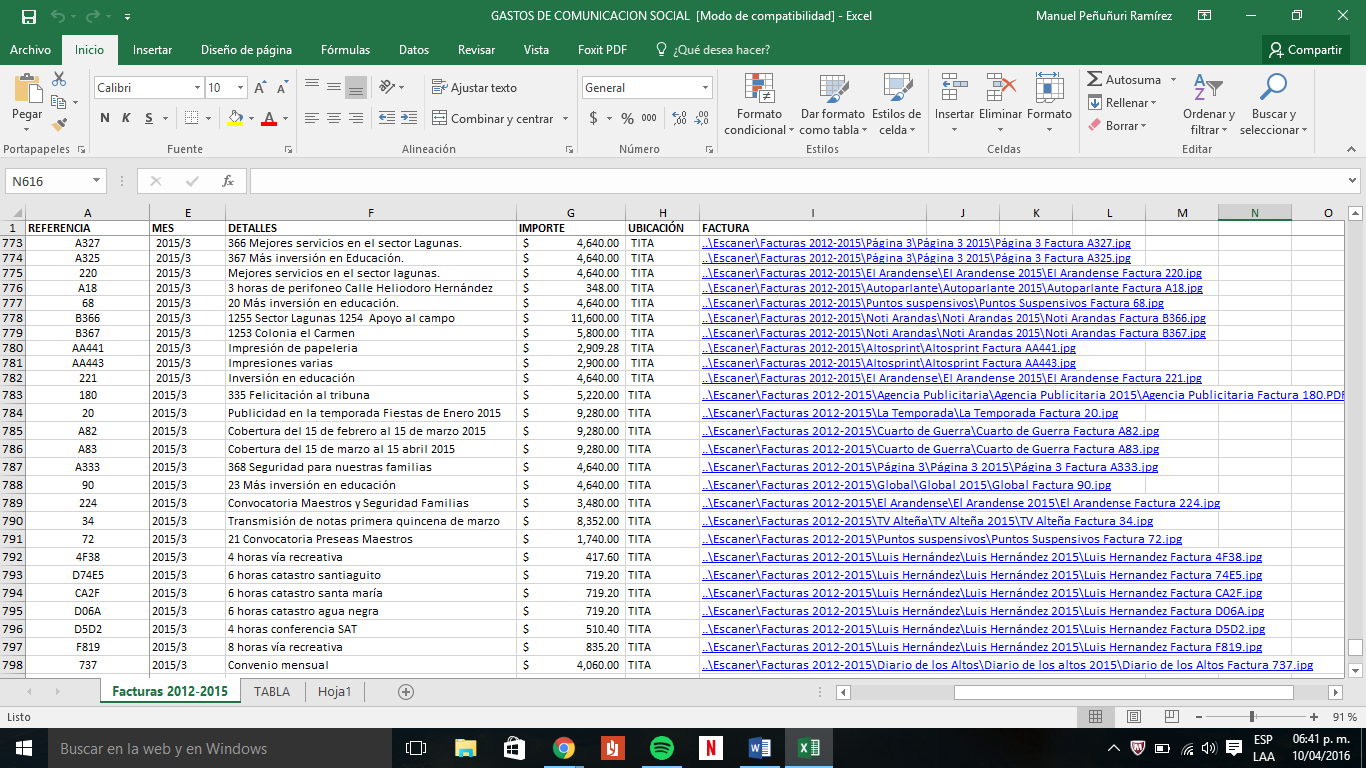 2. El gobierno municipal tiene a la vista de toda persona en formato abierto, accesible y electrónico información sobre representaciones o viáticos de los funcionarios municipales (Directores/Secretarios, primer nivel) y está actualizada al menos al trimestre inmediato anterior de vigencia.Se publica información, pero no se especifican montos particulares, sólo generales. No hay distinción en la concentración de información en función de cargos. Así como la información se encuentra desactualizada. 3. El gobierno municipal tiene a la vista de toda persona en formato abierto, accesible y electrónico información sobre representaciones o viáticos de su cuerpo Edilicio y está actualizada al menos al trimestre inmediato anterior de vigencia.Se publica información, pero no se especifican montos particulares, sólo generales. No hay distinción en la concentración de información en función de cargos. Así como la información se encuentra desactualizada. 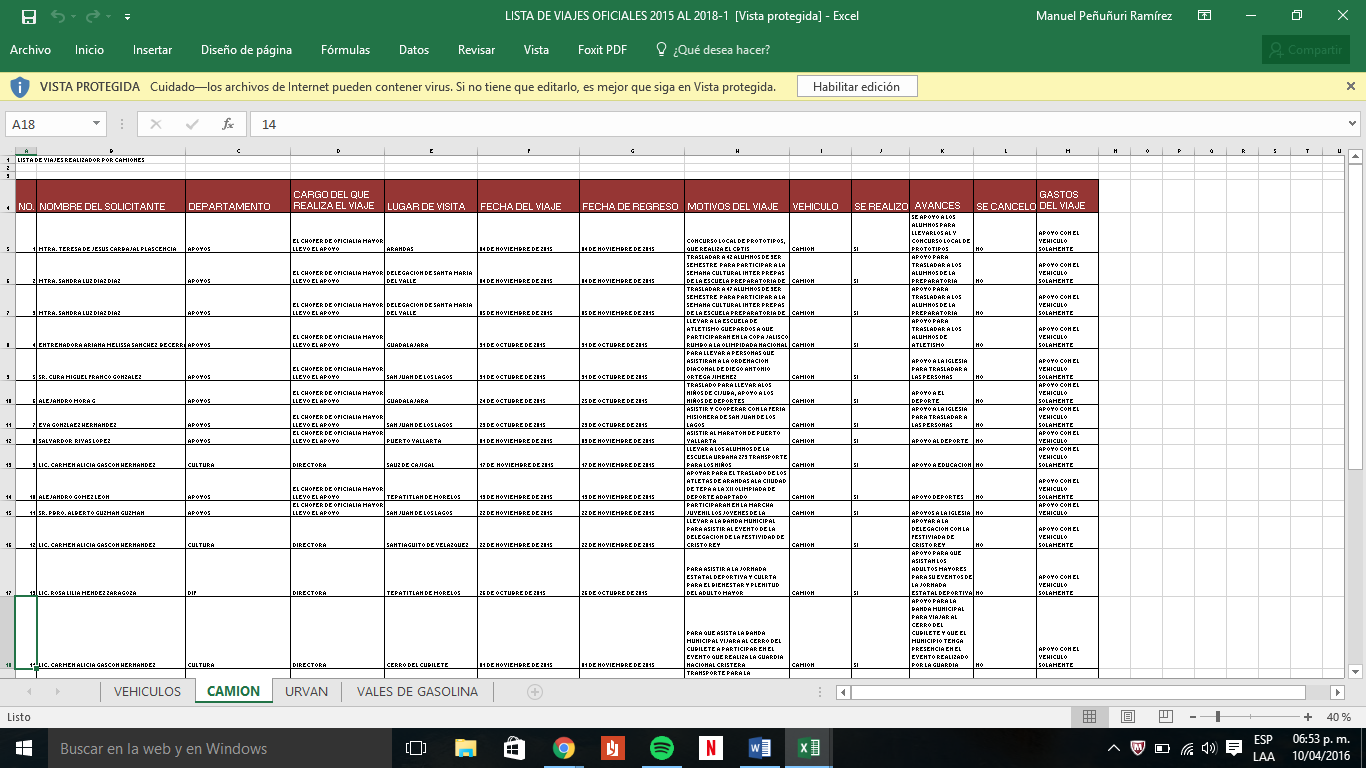 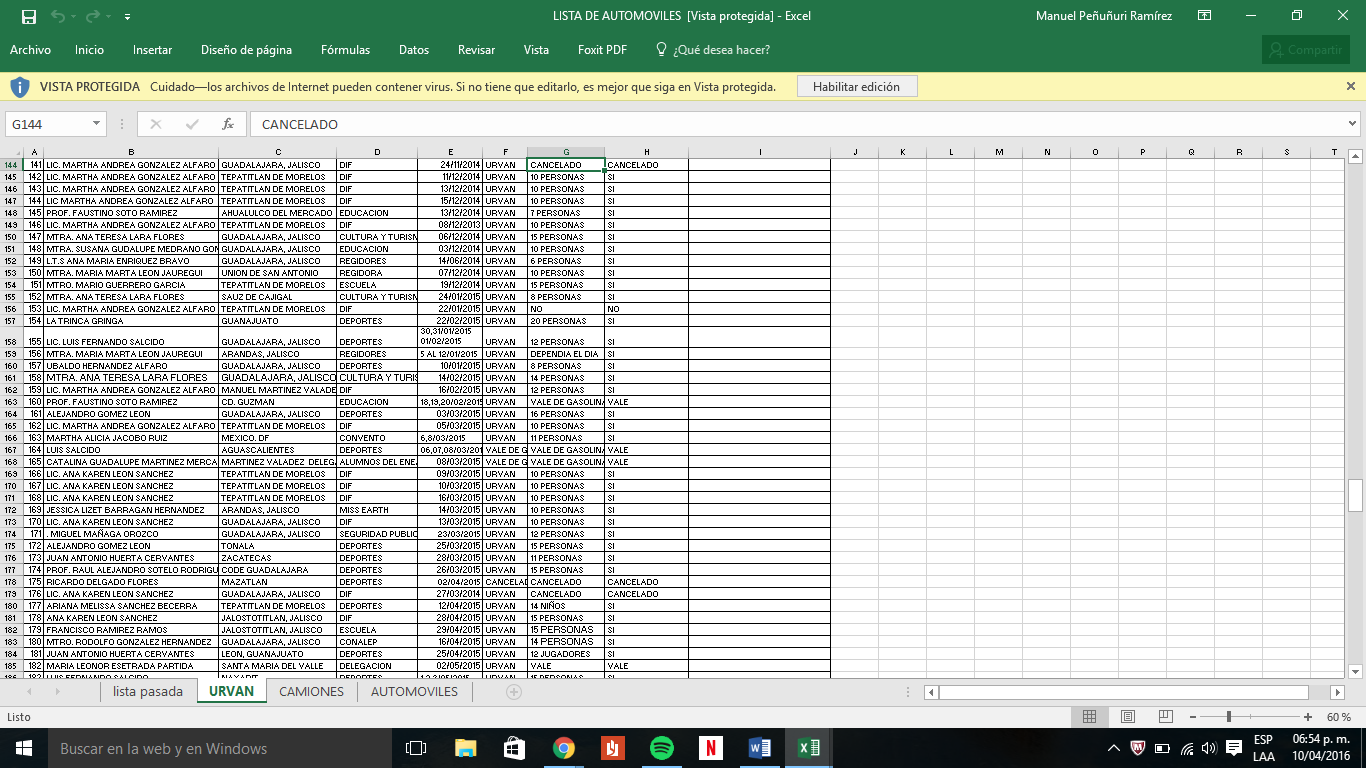 4. El gobierno municipal tiene a la vista de toda persona en formato abierto, accesible y electrónico información sobre gastos de “gestión” de su cuerpo Edilicio (Cabildo) y está actualizada al menos al trimestre inmediato anterior de vigenciaLa información se encuentra desactualizada y asistematizada. 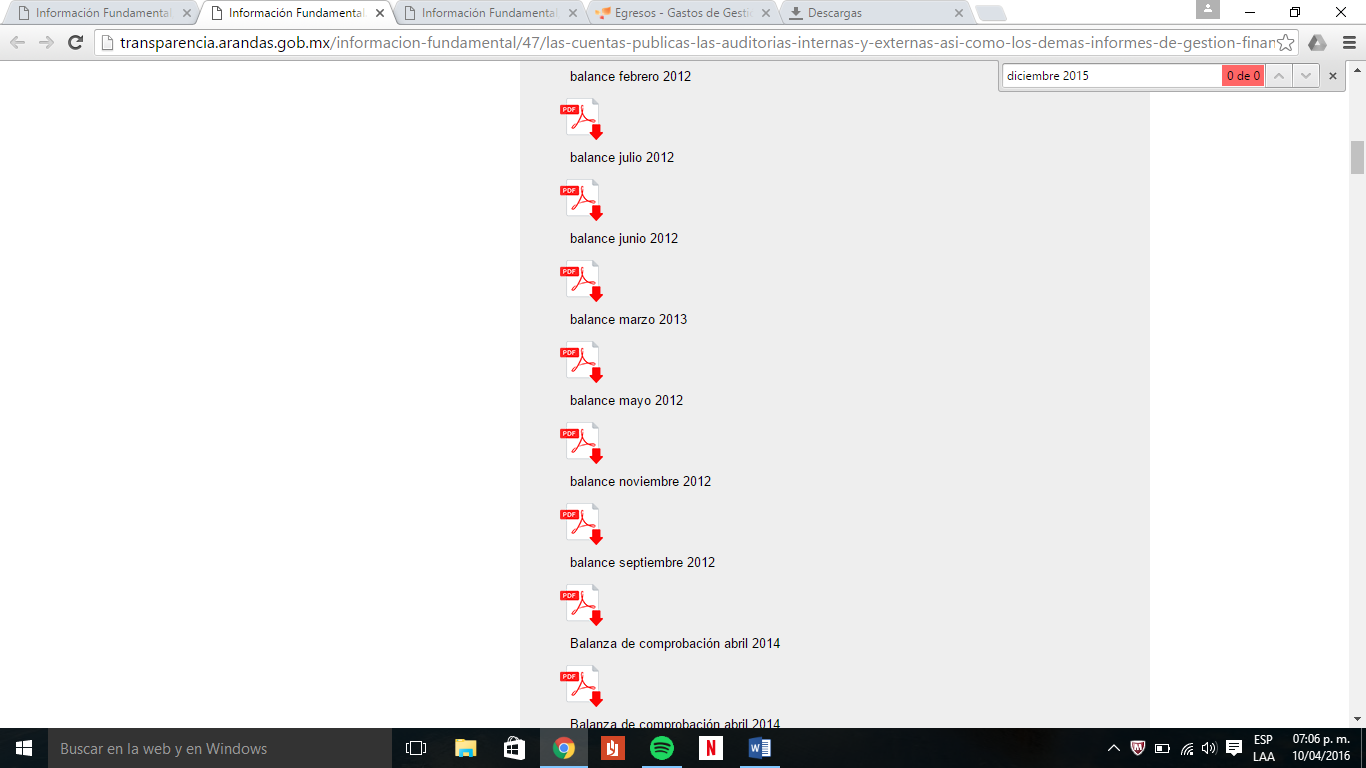 5. El gobierno municipal tiene a la vista de toda persona en formato abierto, accesible y electrónico información sobre el gasto realizado por concepto de pago de asesorías al gobierno municipal y está actualizada al menos al trimestre inmediato anterior de vigencia:La información se encuentra desactualizada. Inexiste un concentrado de la que se encuentra publicada, así como no se cumplen con los requisitos mínimos. 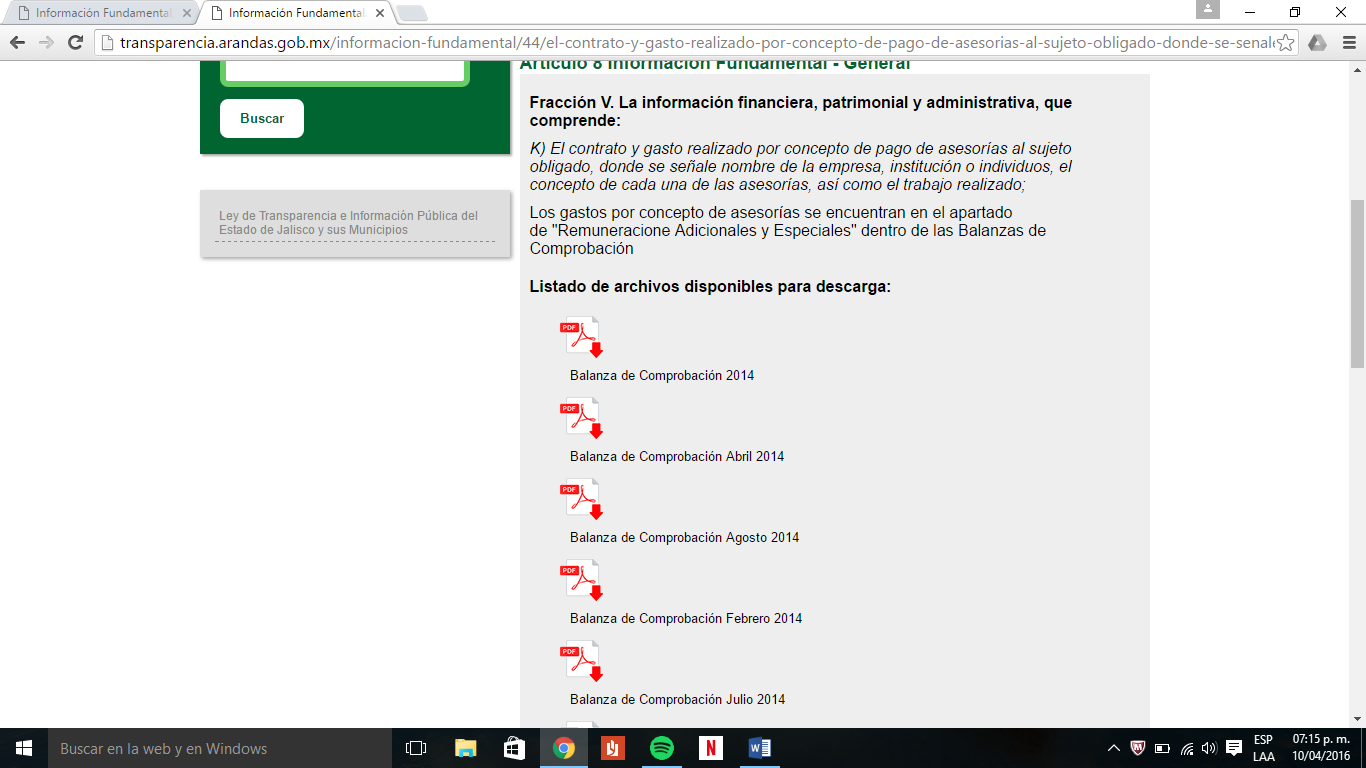 6.- El gobierno municipal tiene a la vista de toda persona en formato abierto, accesible y electrónico información sobre ejercicios de gasto municipal y está actualizada al menos al trimestre inmediato anterior de vigencia:Información desactualizada, inexistente. 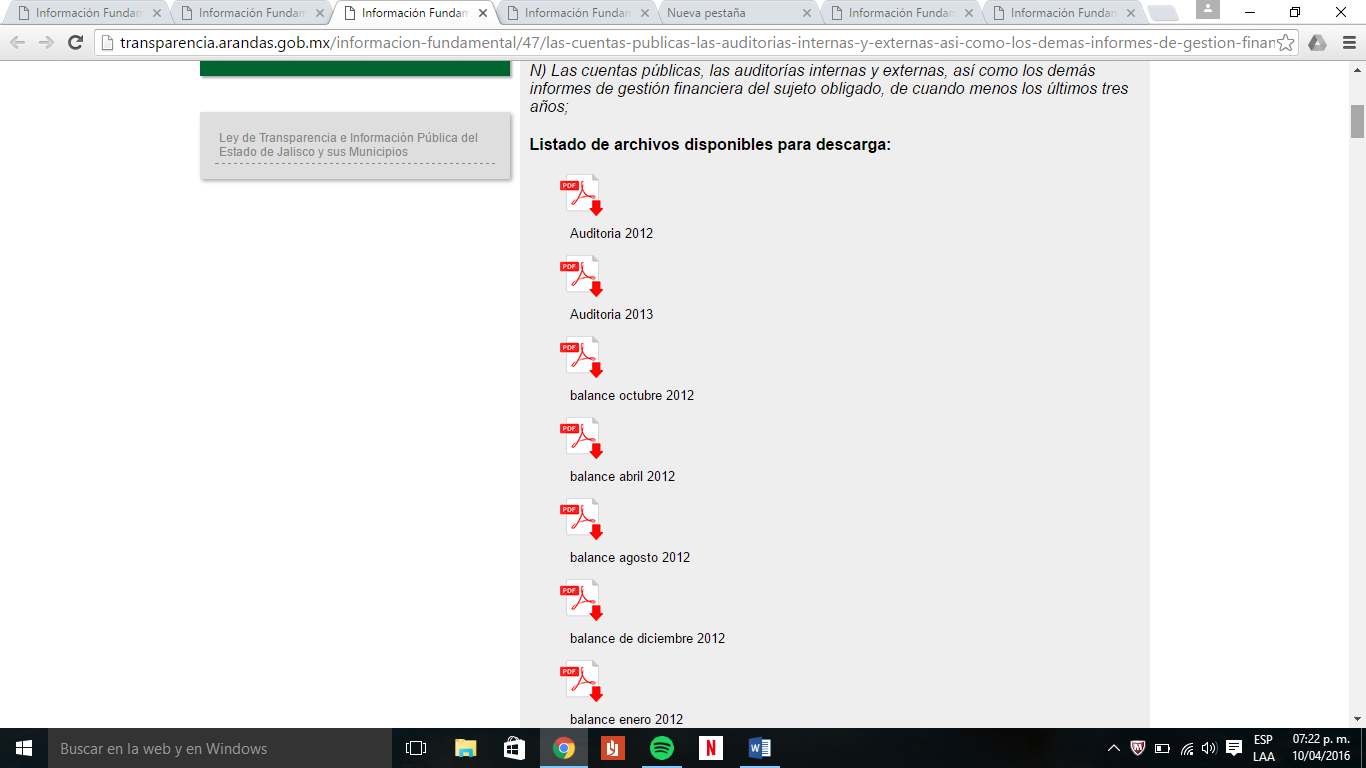 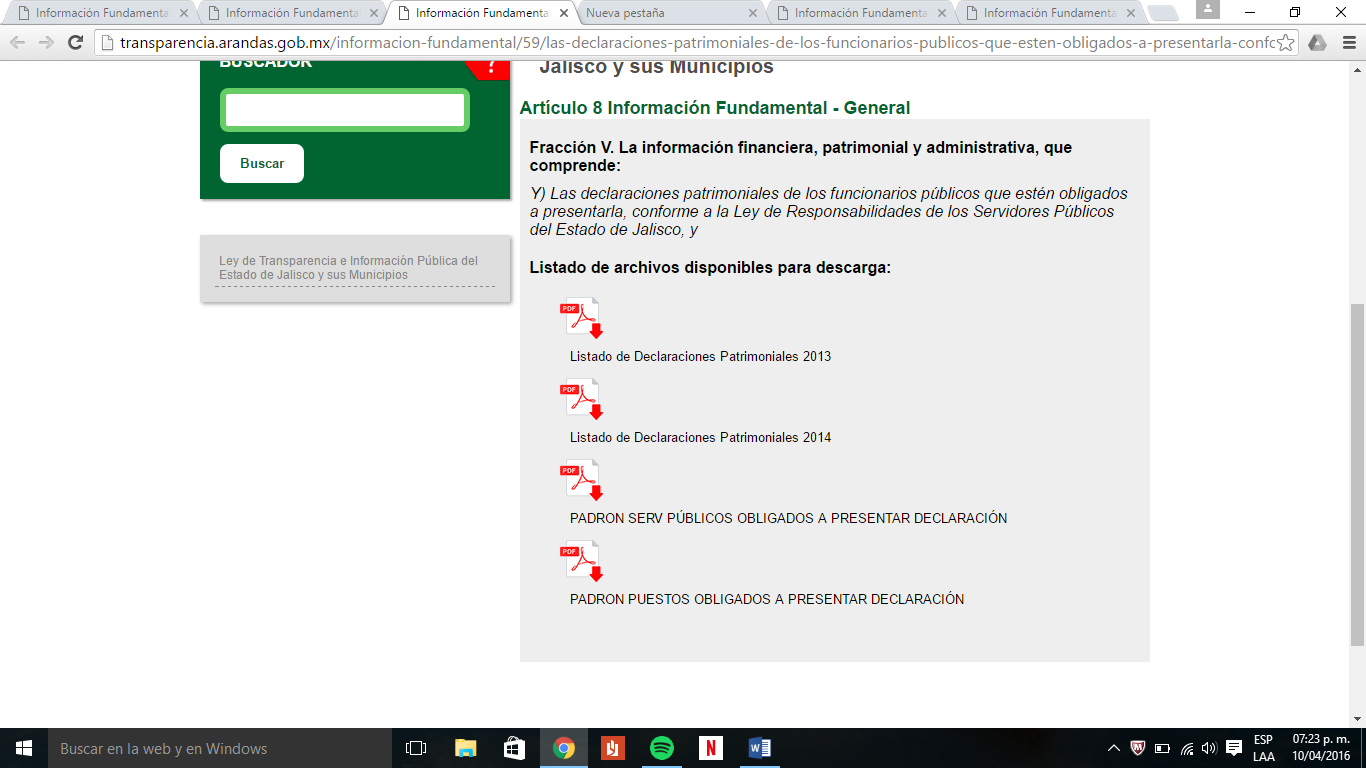 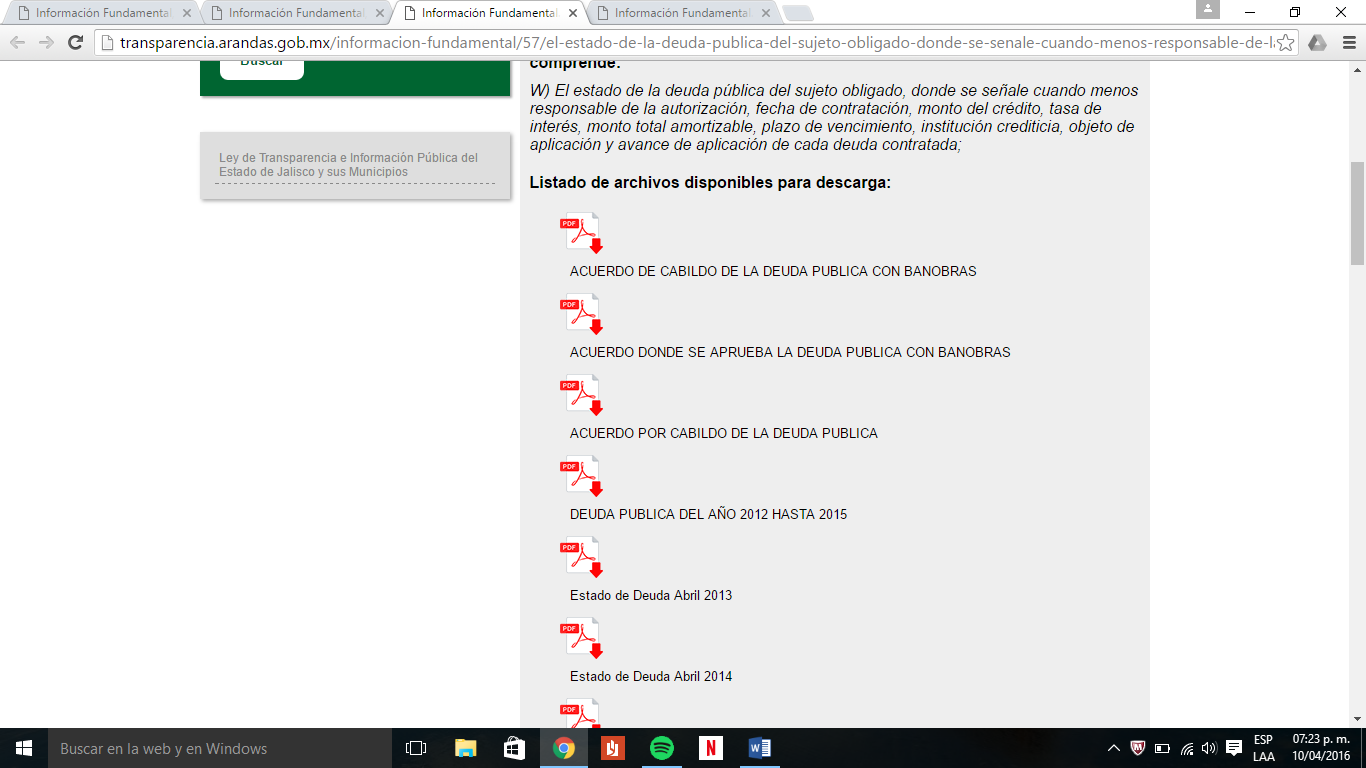 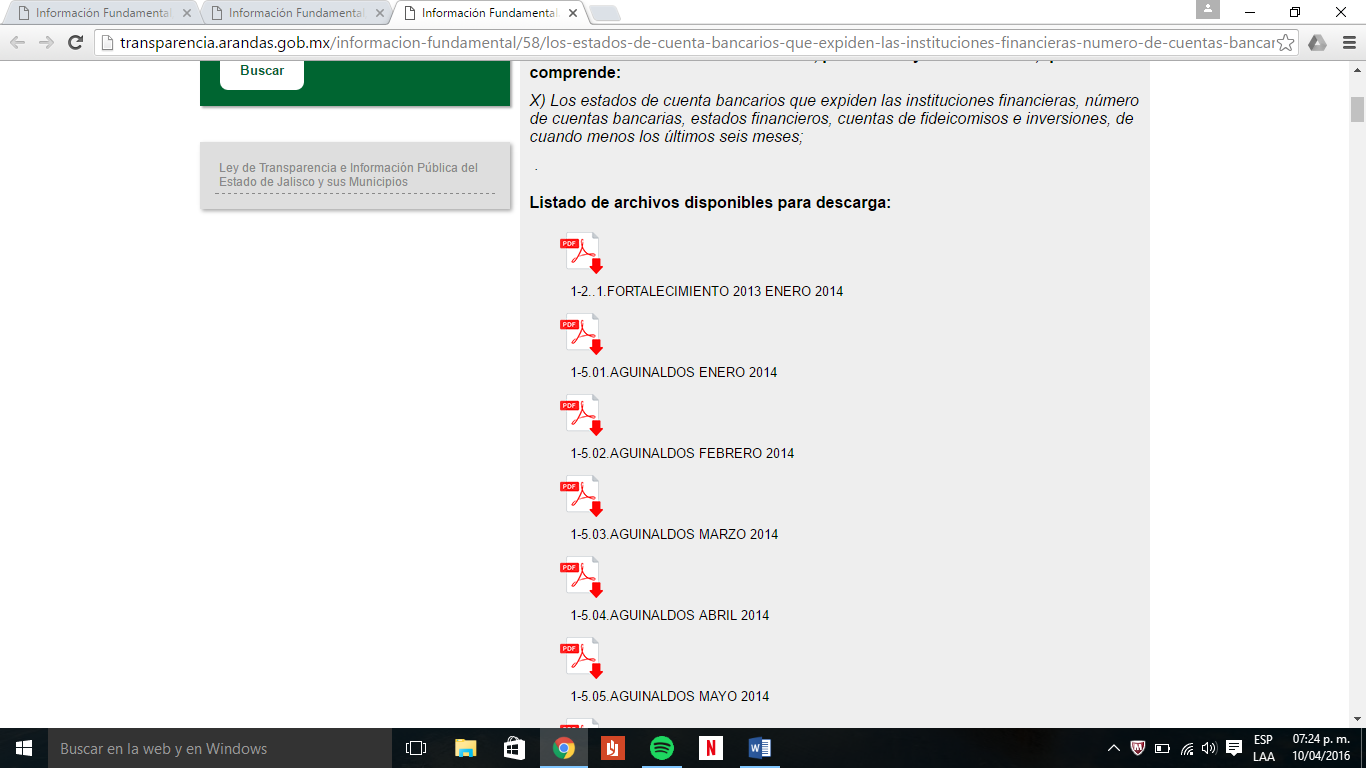 7. El gobierno municipal tiene a la vista de toda persona en formato abierto, accesible y electrónico información sobre proveedores y está actualizada al menos al trimestre inmediato anterior de vigencia:Información inexistente o desactualizada. 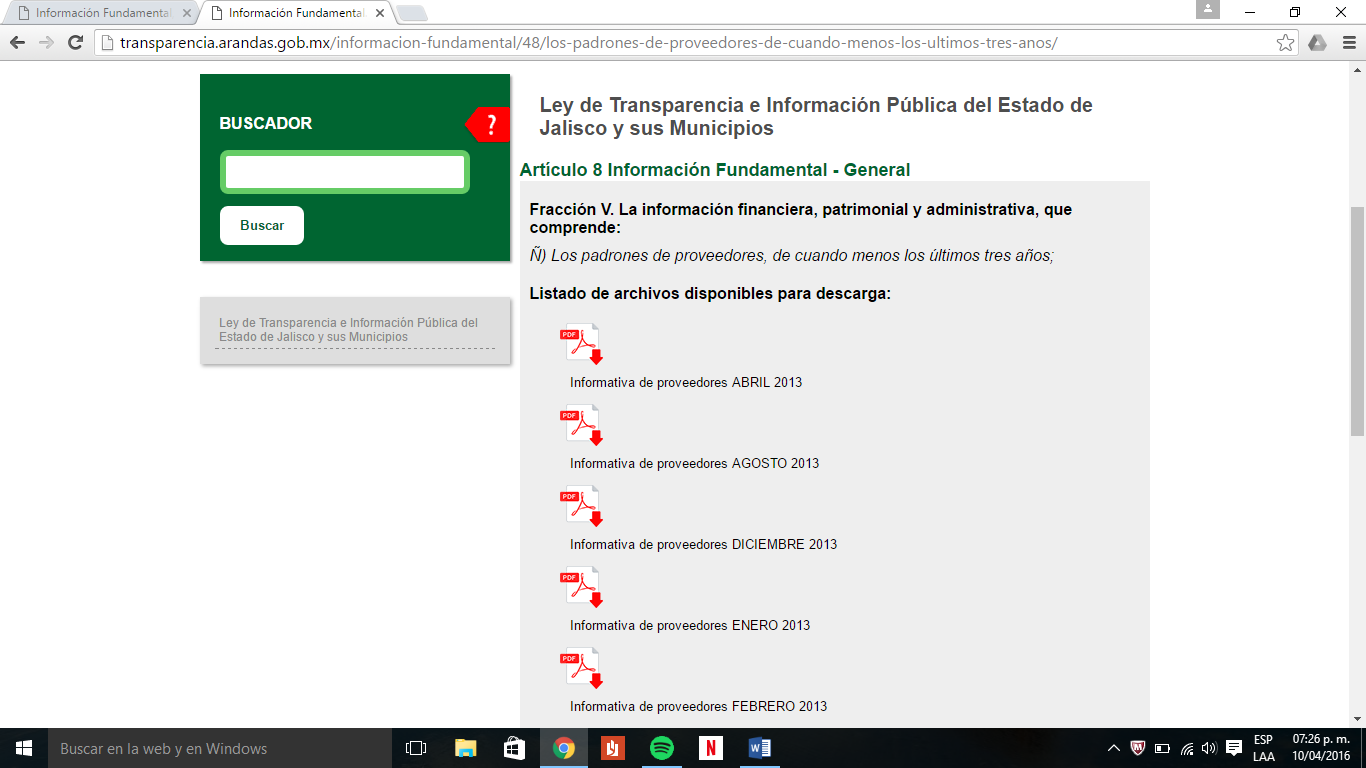 BLOQUE DE OBRAS8. El gobierno municipal tiene a la vista de toda persona en formato abierto, accesible y electrónico información sobre un listado de los contratos de obras* y servicios por asignación directa a un proveedor determinado y está actualizada al menos al trimestre inmediato anterior de vigencia:* Nota: Las obras son todas las realizadas (desde el inicio de la gestión) sin importar el origen de los recursos (Ramo 33, recursos propios, fondos especiales, entre otros).Información inexistente o desactualizada. 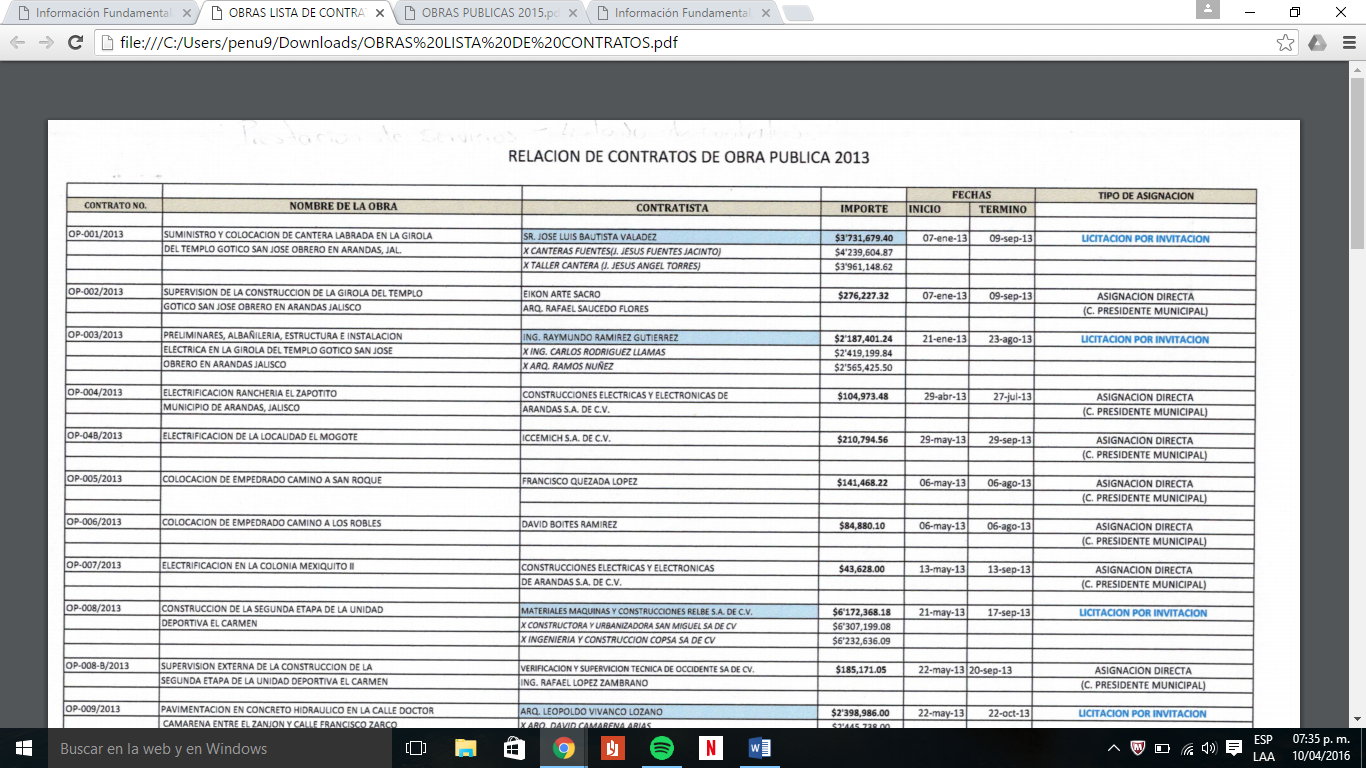 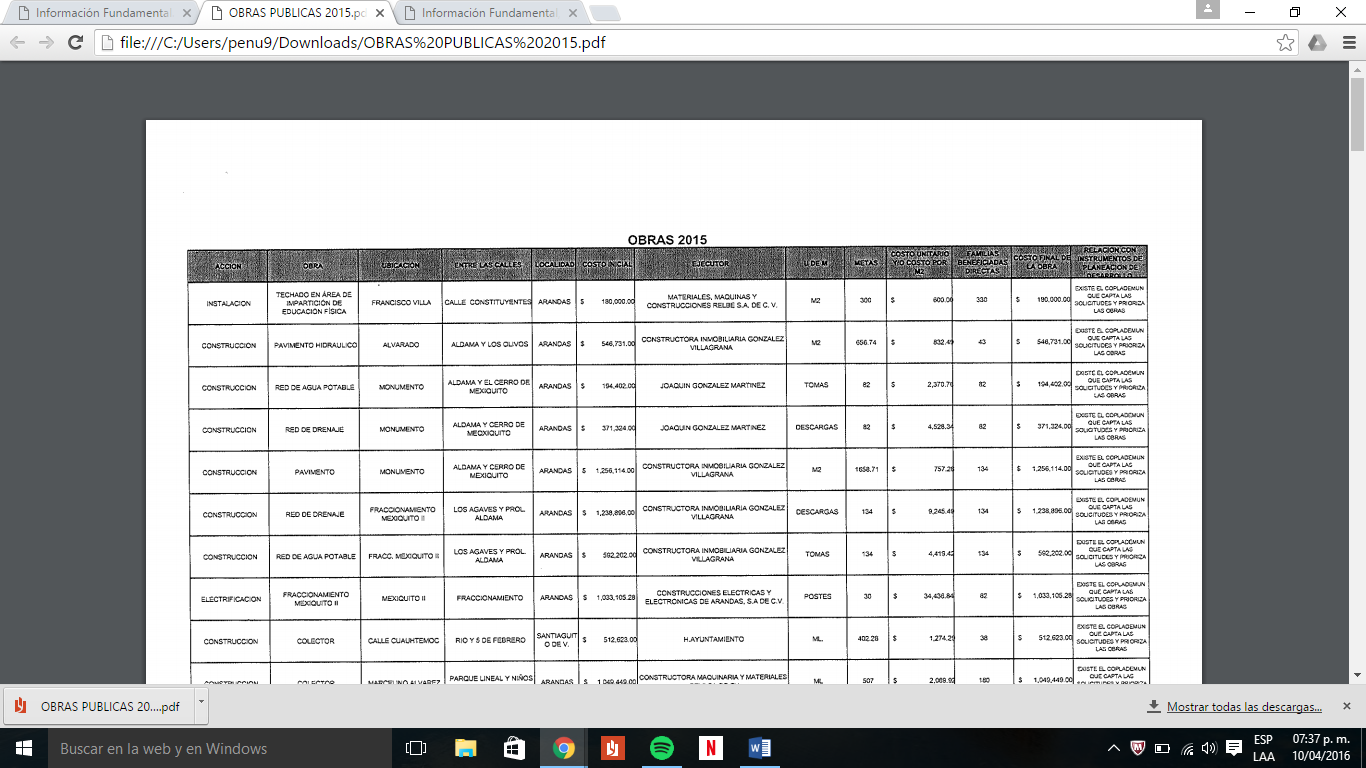 9.- El gobierno municipal tiene a la vista de toda persona en formato abierto, accesible y electrónico información sobre un listado de los contratos de obras* y servicios otorgados por invitación restringida y/o cerrada a un grupo de proveedores y está actualizada al menos al trimestre inmediato anterior de vigencia:* Nota: Las obras son todas las realizadas (desde el inicio de la gestión) sin importar el origen de los recursos (Ramo 33, recursos propios, fondos especiales, entre otros).Información inexistente o desactualizada, sin sistematizar. 10. El gobierno municipal tiene a la vista de toda persona en formato abierto, accesible y electrónico información sobre un listado de las obras* realizadas en los últimos tres años y está actualizada al menos al trimestre inmediato anterior de vigencia:Nota: Las obras son todas las realizadas sin importar el origen de los recursos (Ramo 33, recursos propios, fondos especiales, entre otros.Información inexistente o desactualizada, sin sistematizar. 11. El gobierno municipal tiene a la vista de toda persona en formato abierto, accesible y electrónico información sobre un listado con las propuestas de obra del COPLADEMUN (Consejo de Planeación para el Desarrollo Municipal -o como se denomine-), planteadas al Ayuntamiento para el ejercicio del Ramo 33 del año en curso, y está actualizada al menos al trimestre inmediato anterior de vigencia:Información inexistente, desactualizada. 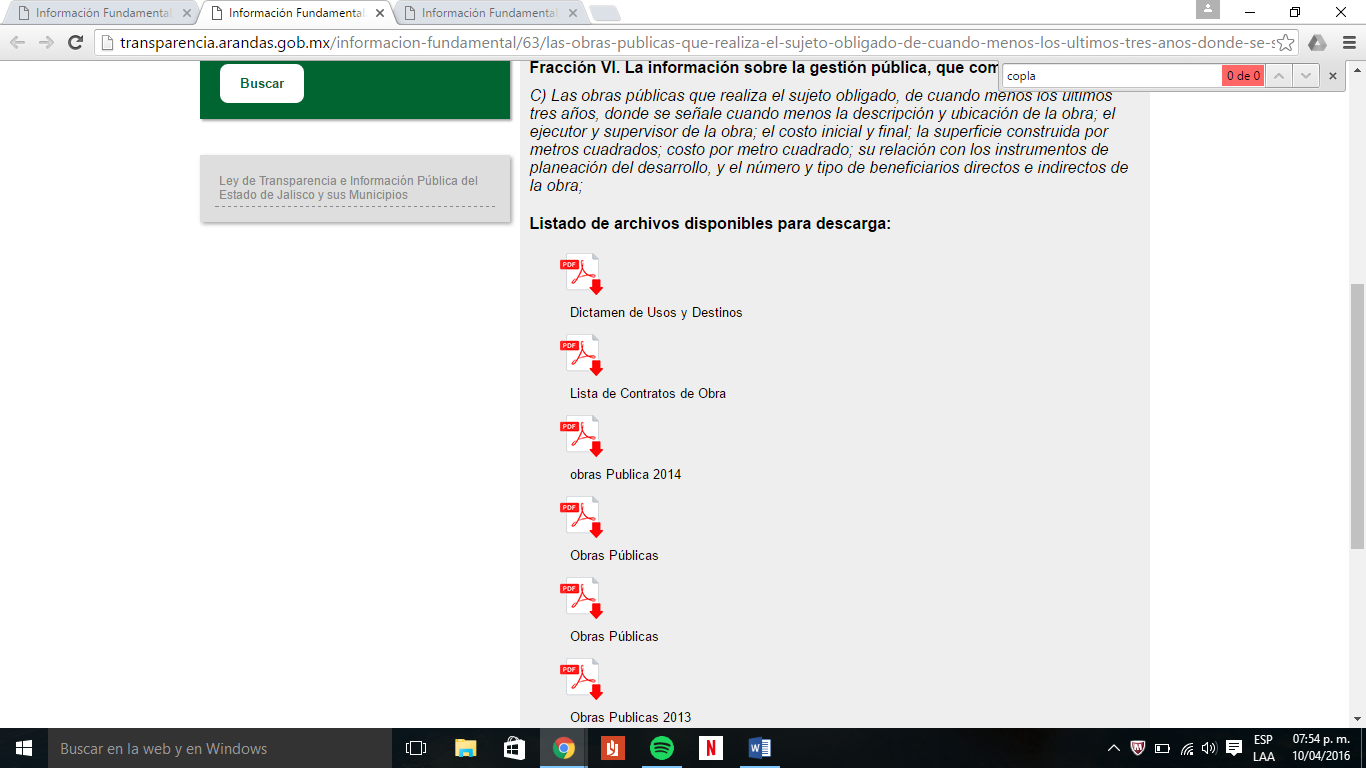 12.- El gobierno municipal tiene a la vista de toda persona en formato abierto, accesible y electrónico información sobre obras realizadas a través del Ramo 33 y está actualizada al menos al trimestre inmediato anterior de vigencia:Información inexistente, desactualizada.  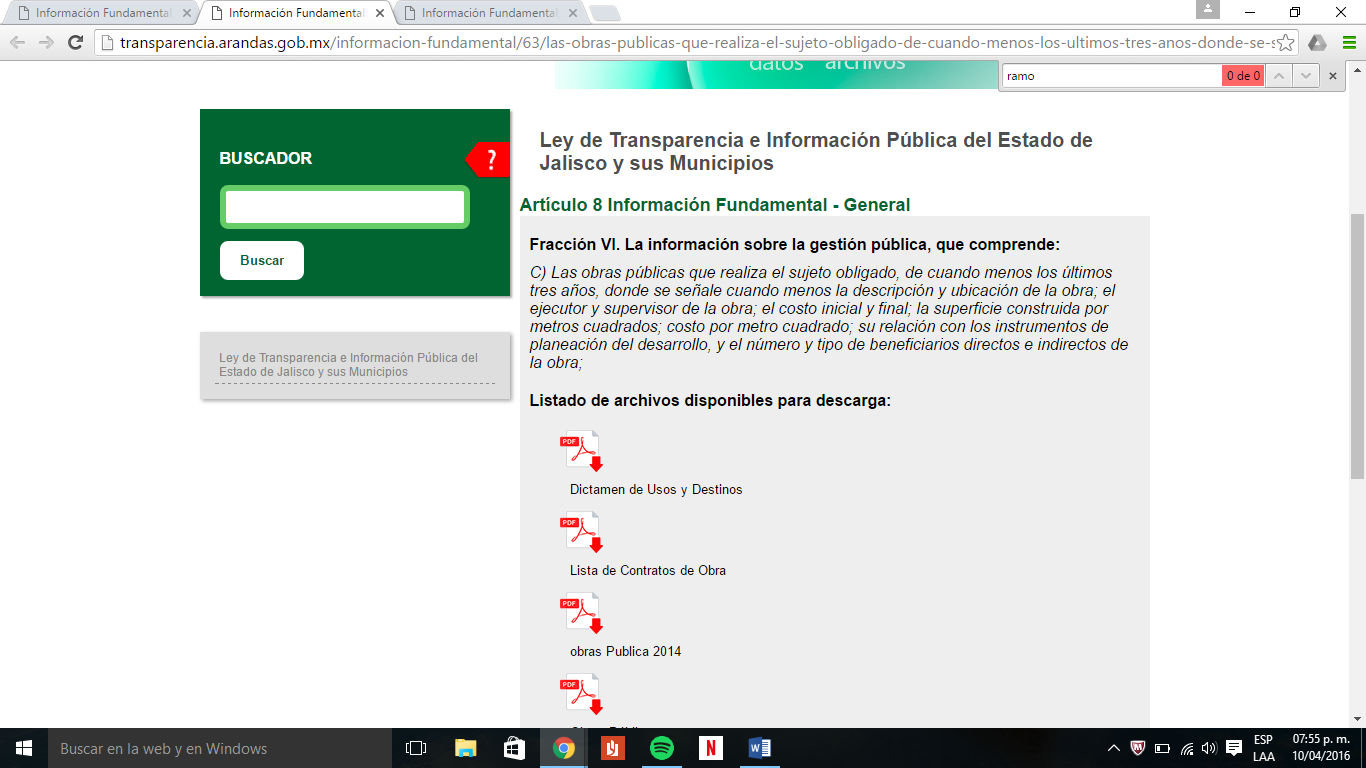 BLOQUE SOBRE BIENES Y SUS USOS13.- El gobierno municipal tiene a la vista de toda persona en formato abierto, accesible y electrónico información sobre los bienes inmuebles que el municipio le arrienda a personas físicas o morales y está actualizada al menos al trimestre inmediato anterior de vigencia:No existe listado sobre arrendamientos realizados por el municipio. 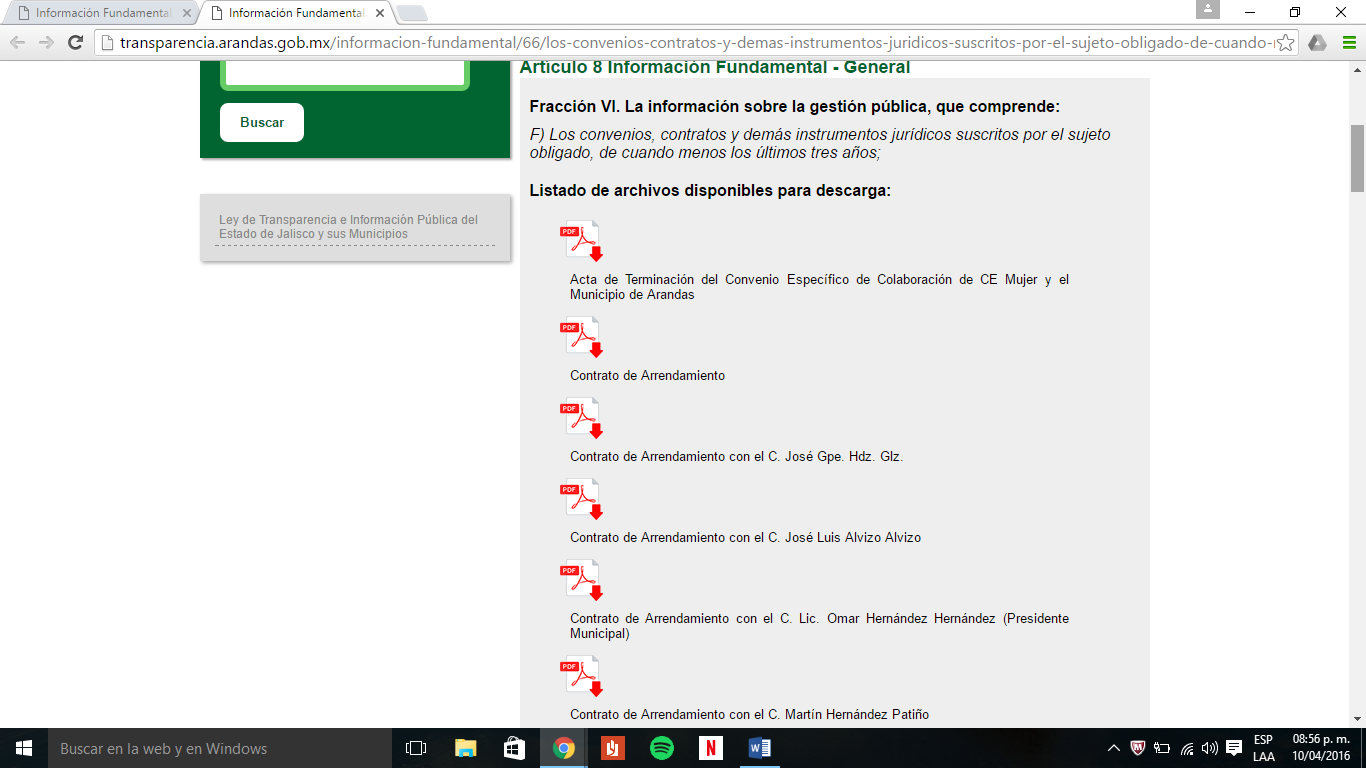 14.- El gobierno municipal tiene a la vista de toda persona en formato abierto, accesible y electrónico información sobre los bienes inmuebles arrendados por el municipio y está actualizada al menos al trimestre inmediato anterior de vigencia:No existe listado sobre arrendamientos realizados por el municipio. 15. El gobierno municipal tiene a la vista de toda persona en formato abierto, accesible y electrónico información sobre bienes inmuebles patrimoniales propiedad y está actualizada al menos al trimestre inmediato anterior de vigencia:No se incluye el valor actualizado de los inmuebles, como la descripción y el nombre de todos los inmuebles del listado. 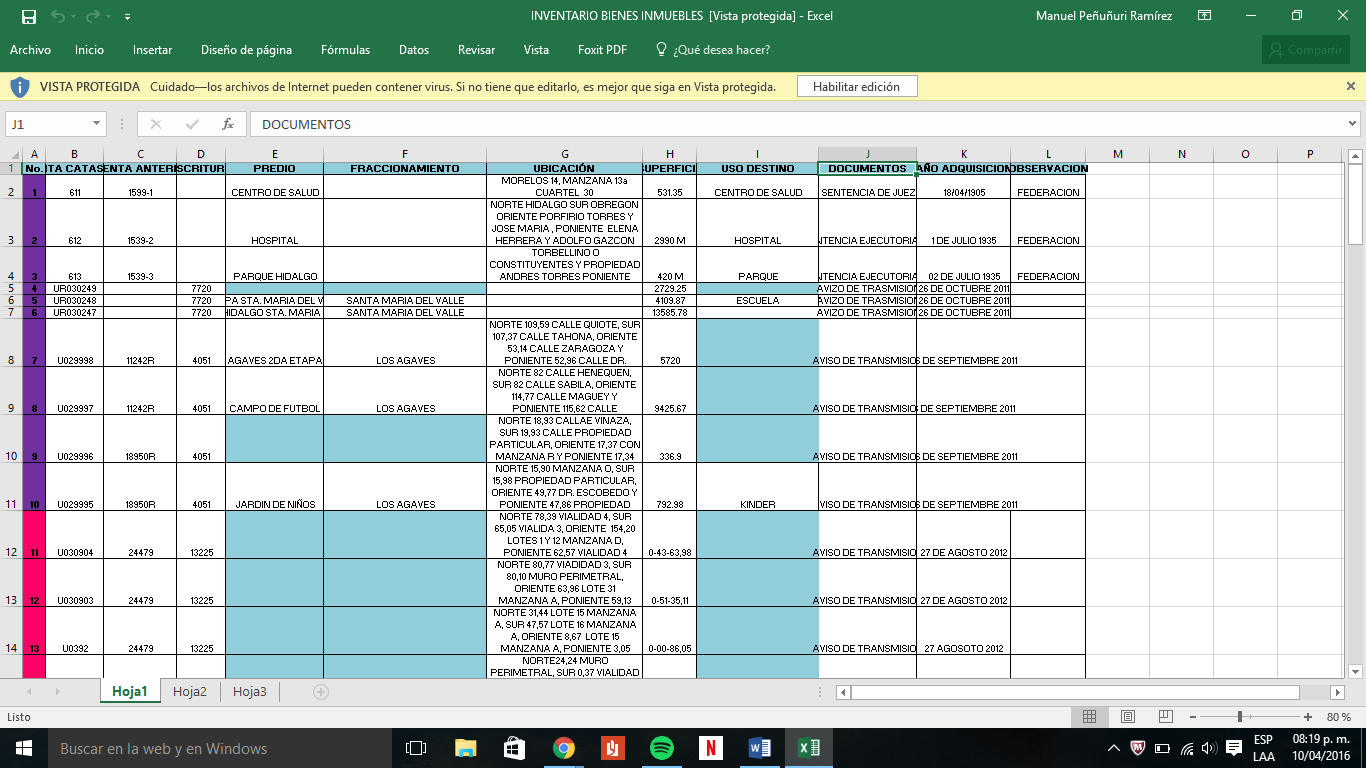 16. El gobierno municipal tiene a la vista de toda persona en formato abierto, accesible y electrónico información sobre bienes muebles patrimoniales propiedad y está actualizada al menos al trimestre inmediato anterior de vigencia:La información contenida es insuficiente. 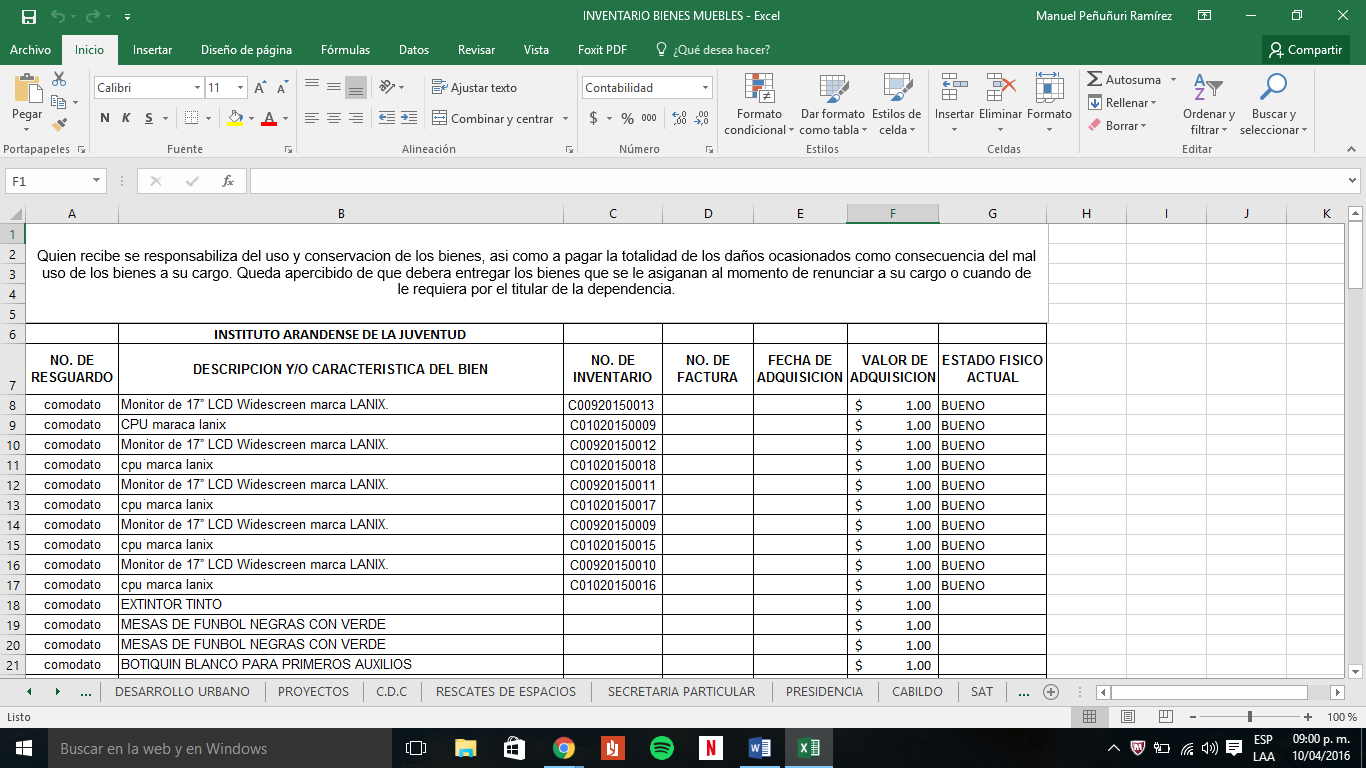 BLOQUE SOBRE ADMINISTRACIÓN17. El gobierno municipal tiene a la vista de toda persona en formato abierto, accesible y electrónico información sobre el método de selección y la lista de los integrantes del comité (cualquiera que sea su nombre) que vigila/revisa las licitaciones de obras, las compras, contrataciones, arrendamientos y contratos de servicios que el Ayuntamiento realiza, además de designar al o los ganadores, y está actualizada al menos al trimestre inmediato anterior de vigencia:No se logra visualizar el reglamento. 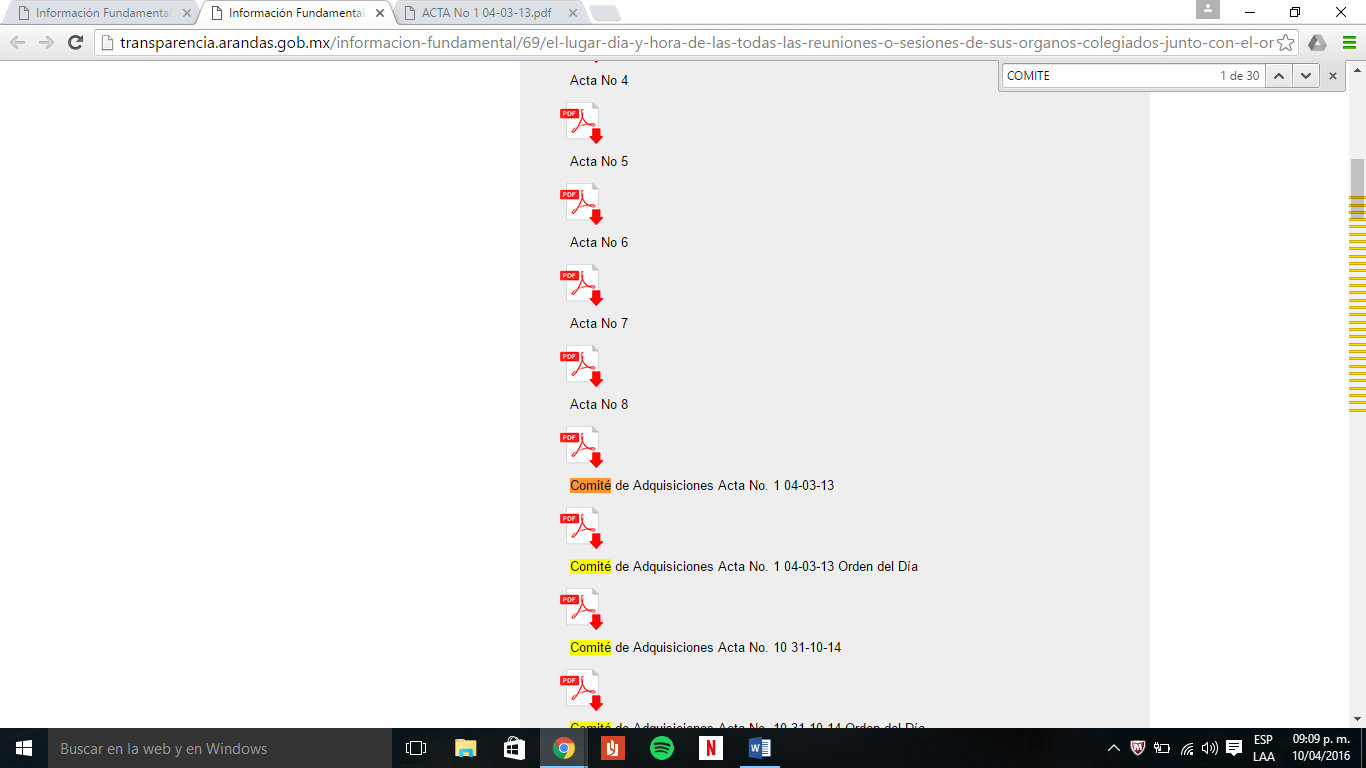 18. El gobierno municipal tiene a la vista de toda persona en formato abierto, accesible y electrónico información sobre todos los programas sociales prevalecientes en el municipio y está actualizada al menos al trimestre inmediato anterior de vigencia:No se proporciona listado alguno, únicamente acceso a páginas de gobierno. Más no se señala que programas operan en el municipio, como sus característcas. 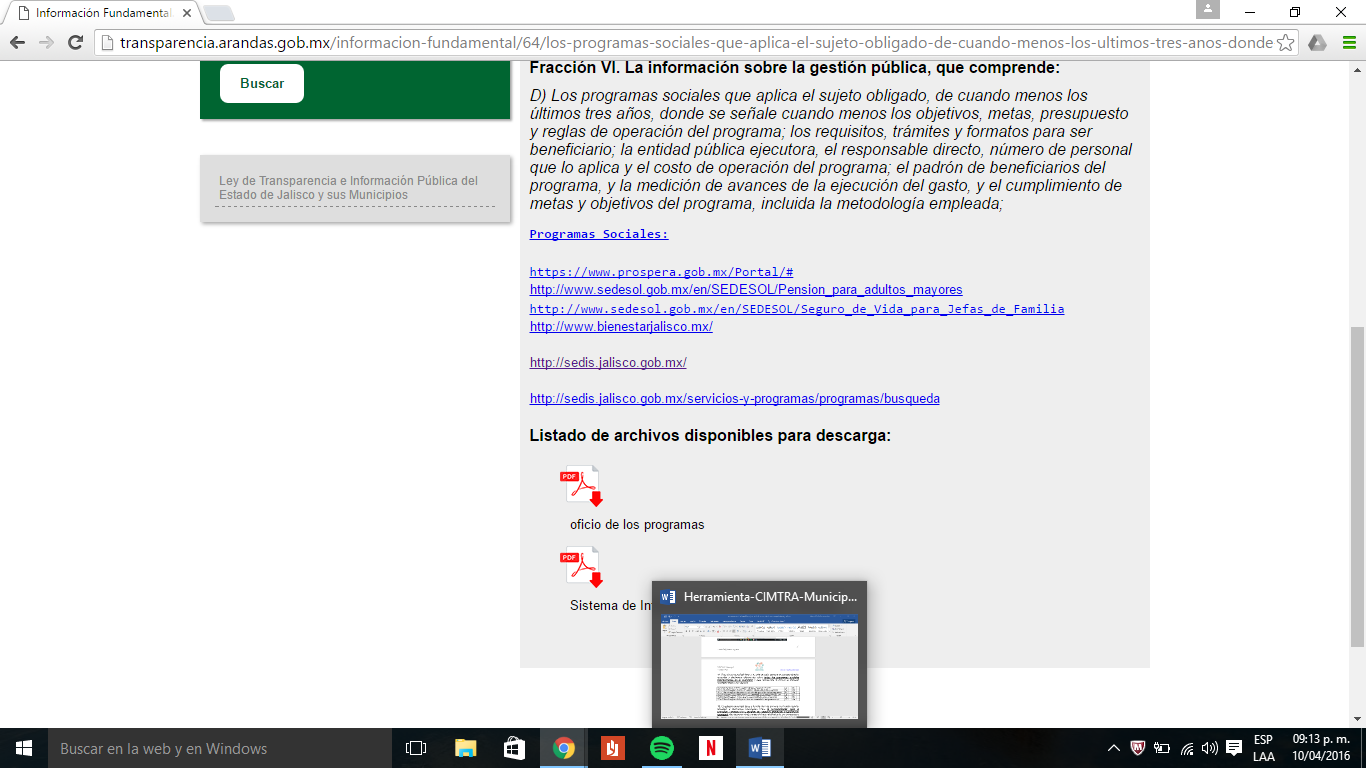 19. El gobierno municipal tiene a la vista de toda persona en formato abierto, accesible y electrónico información sobre el procedimiento* para la selección, contratación y despido de cualquier empleado o funcionario municipal (desde primer nivel), ya sea de base, sindicalizado, por honorarios o de confianza, y esta actualizada al menos al trimestre inmediato anterior de vigencia: NOTA: Procedimiento para selección, contratación y despidoNo se visualiza información sobre el procedimiento. 20. El gobierno municipal tiene a la vista de toda persona en formato abierto, accesible y electrónico información sobre todos los donativos (en especie o económicos) otorgados por el Presidente Municipal, cualquier funcionario o el Ayuntamiento a cualquier persona física o moral (sindicatos, asociaciones civiles, deportivos, centros culturales, etc.) y está actualizada al menos al trimestre inmediato anterior de vigencia:No es factible el acceso a la documentación adjunta sobre el tema. 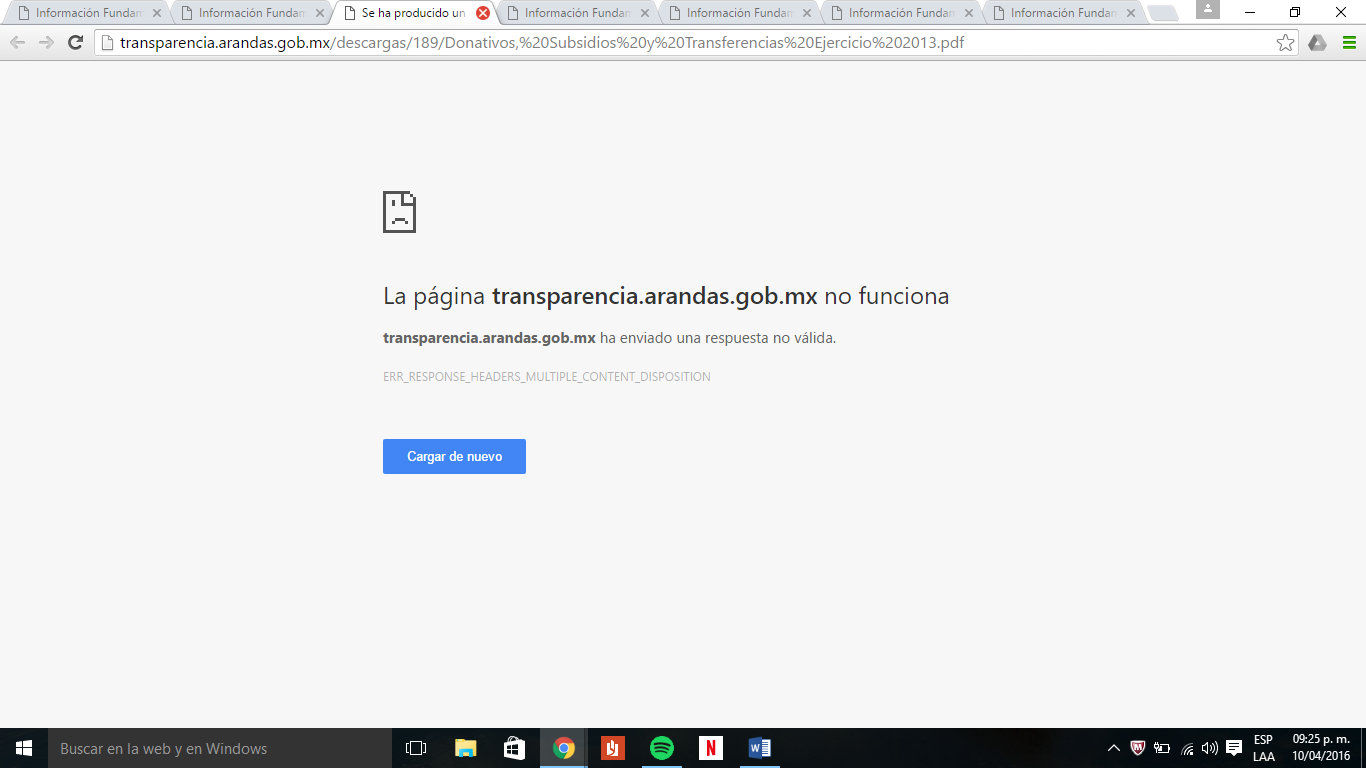 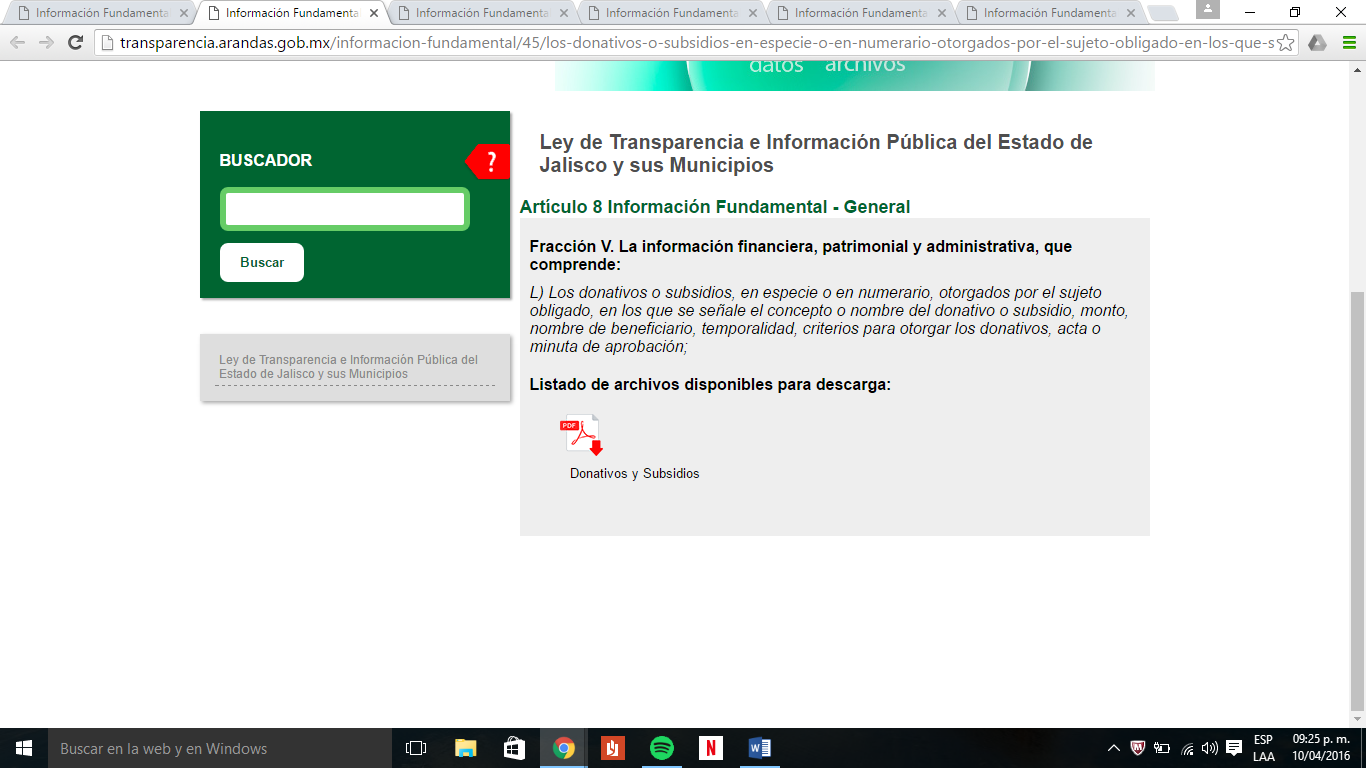 21 El gobierno municipal tiene a la vista de toda persona en formato abierto, accesible y electrónico información sobre todos los programas de subsidio (en especie o financiero) otorgados por el Presidente municipal, cualquier funcionario o el Ayuntamiento a cualquier persona física u organismo público o privado y está actualizada al menos al trimestre inmediato anterior de vigencia:No es factible el acceso a la documentación adjunta sobre el tema. 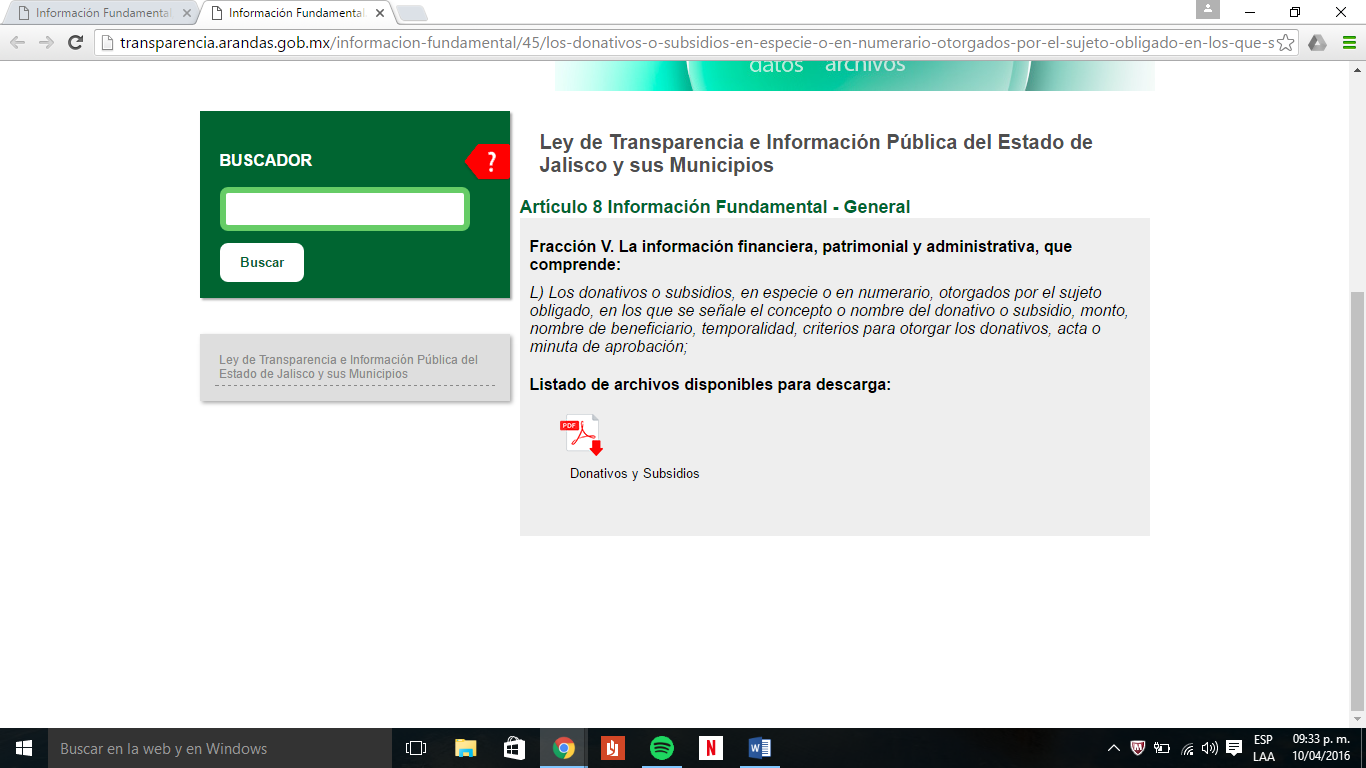 22. El gobierno municipal tiene a la vista de toda persona en formato abierto, accesible y electrónico información sobre todos los donativos (en especie o económicos) o comodatos otorgados al Presidente Municipal, a funcionario alguno, regidores y síndico o al Ayuntamiento por cualquier persona física o moral (sindicatos, asociaciones civiles, deportivos, centros culturales, etc.) y está actualizada al menos al trimestre inmediato anterior de vigencia:No es factible el acceso a la documentación adjunta sobre el tema. 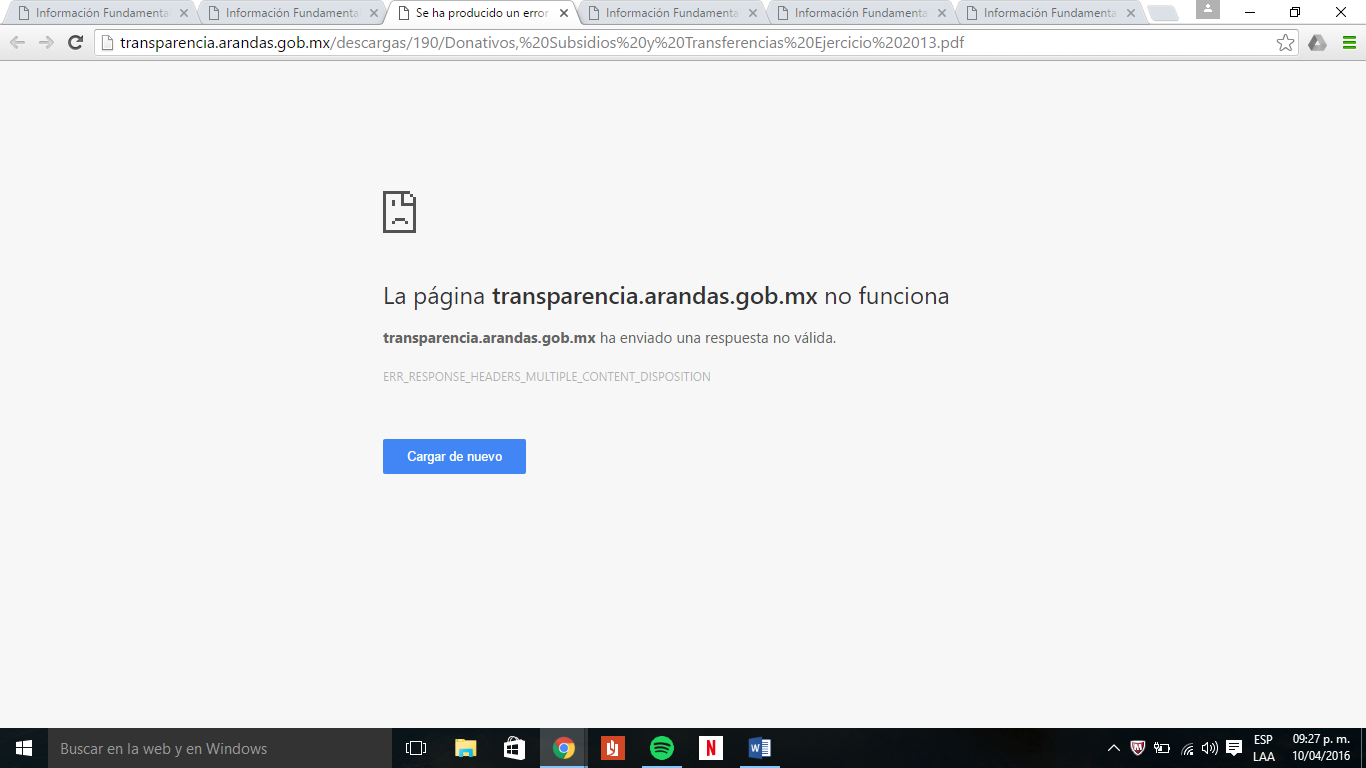 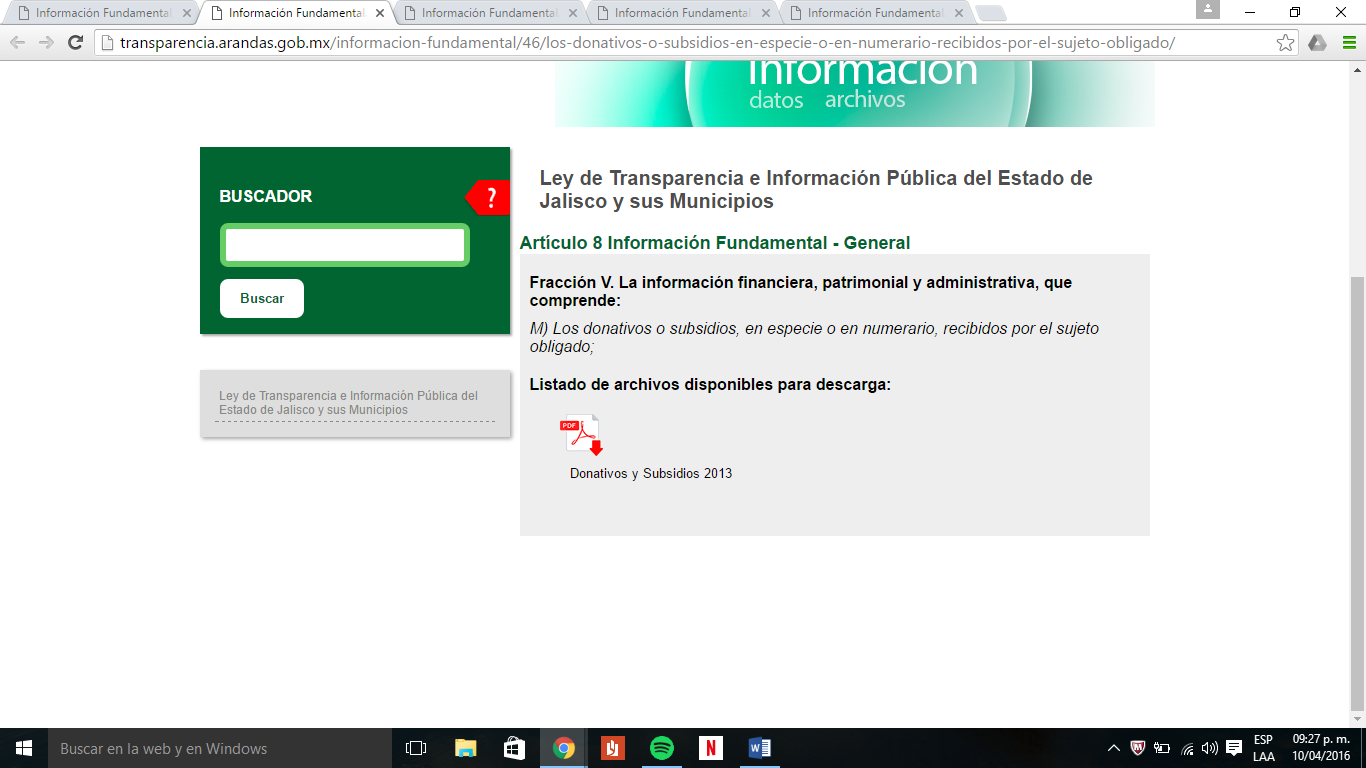 23 El gobierno municipal tiene a la vista de toda persona en formato abierto, accesible y electrónico información sobre los listados de los mandatos por orden judicial que obligan al Municipio otorgar licencias, permisos y ejecutar laudos laborales, y está actualizada al menos al trimestre inmediato anterior de vigencia:Información desactualizada o inexistente. 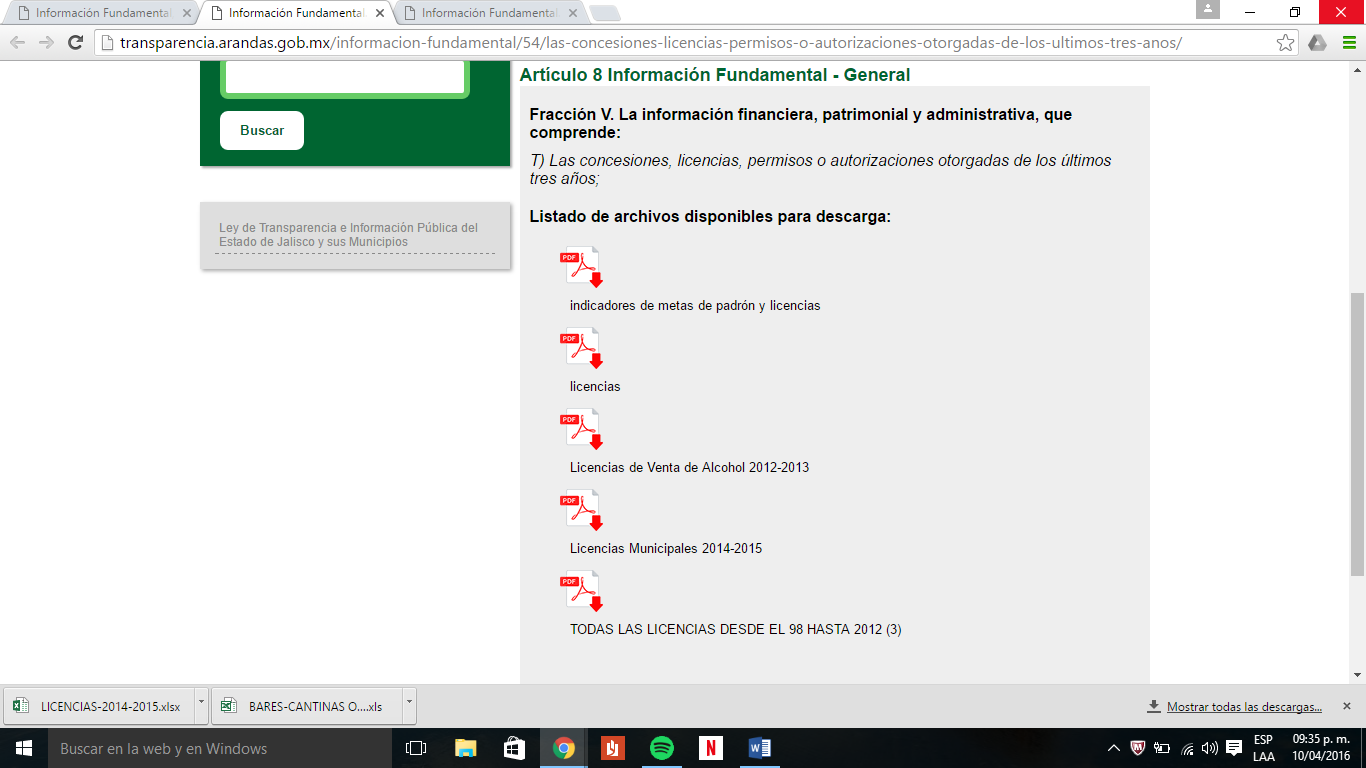 24. El gobierno municipal tiene a la vista de toda persona en formato abierto, accesible y electrónico información sobre el listado de indicadores de su sistema de medición y/o evaluación y sus resultados y está actualizada al menos al trimestre inmediato anterior de vigencia:Nota; en el Manual se explica y ejemplifica que es una ficha técnica.Información inexistente. 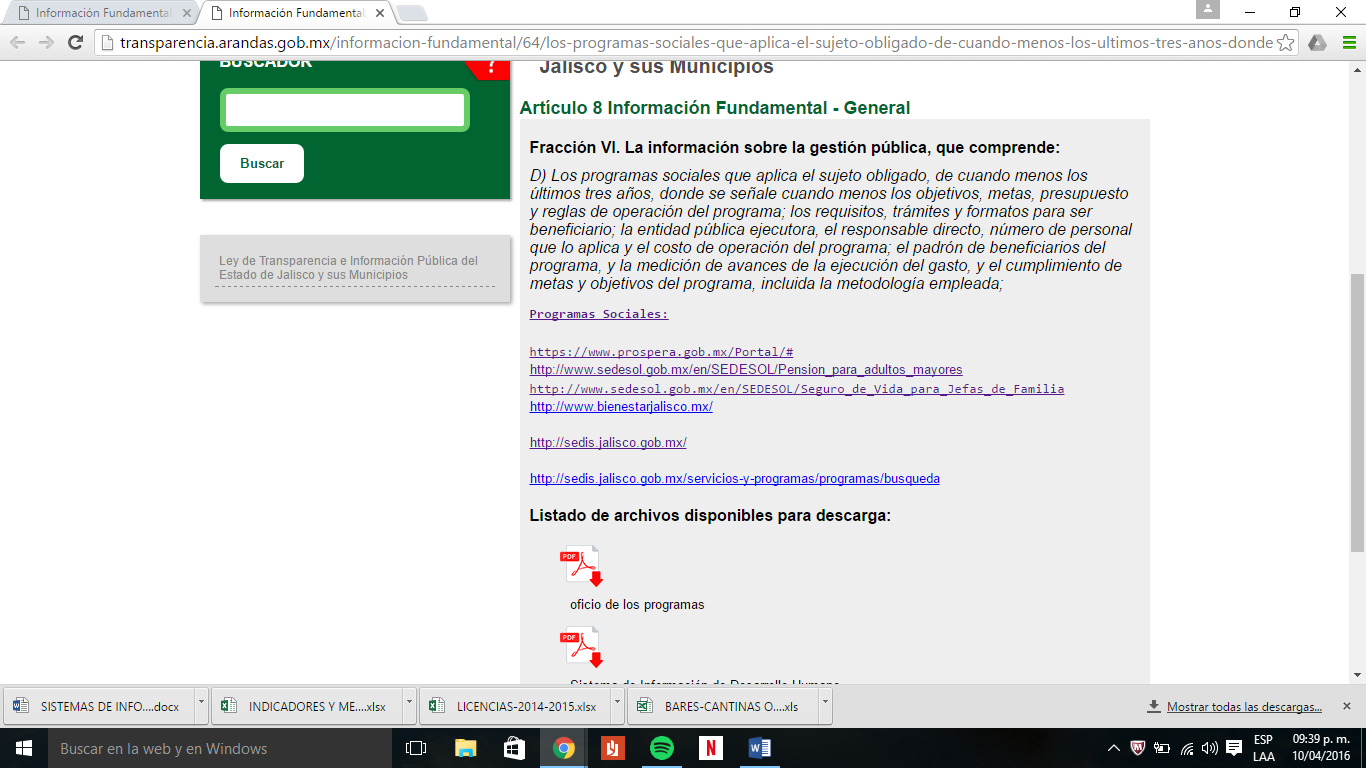 25. El gobierno municipal tiene a la vista de la ciudadanía (por medio impreso o electrónico) de manera semestral el monto de los subejercicios de cada uno de los programas sociales, tanto federal, estatal y municipal así como el destino de estos recursos Información inexistente en el sitio web. 26. El gobierno municipal tiene a la vista de la ciudadanía (por medio impreso o electrónico) los ingresos extras (originalmente no presupuestados) que recibe el municipio tanto de la federación como del estado, así como el destino, utilización y comprobación de ese recurso (cuentas y programas).Información no encontrada. BLOQUE SOBRE URBANIDAD27. El gobierno municipal tiene a la vista de toda persona en formato abierto, accesible y electrónico información sobre los cambios de uso de suelo que se han autorizado en la presente administración y está actualizada al menos al trimestre inmediato anterior de vigencia: Información desactualizada o inexistente. 28. El gobierno municipal tiene a la vista de toda persona en formato abierto, accesible y electrónico información sobre un listado de permisos otorgados para la construcción de fraccionamientos nuevos que se han autorizado en la presente administración y está actualizada al menos al trimestre inmediato anterior de vigencia:Información desactualizada o inexistente. CAMPO: ESPACIOS DE COMUNICACIÓN GOBIERNO-SOCIEDADNota: En las preguntas 30 a la 36  sólo se evaluarán siete consejos municipales: 1) Seguridad Pública, 2) Agua Potable, 3) Desarrollo Urbano, 4) Ecología, 5) Copladem (ó el Consejo que supervisa los recursos del Ramo 33), 6) Transparencia  y el de 7) Catastro.En caso de que el municipio no tenga estos SIETE  consejos entonces se evaluarán los que tenga de estos. El número de Consejos a evaluar no puede ser mayor a SIETE. Si de los SIETE consejos sólo existe uno, entonces sólo podemos evaluar dicho consejo. Si existen sólo dos, sólo se evalúan esos dos, y así sucesivamente.  No se puede evaluar algo que no existe. La forma de evaluar a los Consejos es solicitando evidencia (acta de cabildo, reglamento, lista de asistencia, etc.) de lo requerido en cada pregunta a los responsables de cada Consejo.BLOQUE SOBRE CONSEJOS29. El gobierno municipal tiene a la vista de toda persona en formato abierto, accesible y electrónico información sobre el número de Consejos/Comités que se encuentran formalmente operando en el municipio 30. El gobierno municipal tiene a la vista de toda persona en formato abierto, accesible y electrónico información sobre la realización de la convocatoria pública para invitar y seleccionar a los integrantes ciudadanos del o los Consejos/Comités Municipales. Nota: Entiéndase por “convocatoria pública” como una invitación abierta a la sociedad o a sus sectores para que participen en los Consejos/Comités correspondientes. La convocatoria pública debe difundirse en medios de comunicación (prensa, radio, Internet, TV) y debe haber registro de la misma.31. El gobierno municipal tiene a la vista de toda persona en formato abierto, accesible y electrónico información sobre que al menos el 51% de los miembros de los Consejos/Comités proceden de la sociedad civil (no funcionario público de algún orden de gobierno u organismo público).32. El gobierno municipal tiene a la vista de toda persona en formato abierto, accesible y electrónico información sobre la existencia de reglamento(s) de formación y/o de operación aprobados por el Cabildo para el o los Consejos/Comités Municipales e indican las reglas específicas para elegir a sus miembros.33. El gobierno municipal tiene a la vista de toda persona en formato abierto, accesible y electrónico información sobre el o los reglamentos de los Consejos/Comités Municipales establece que la selección de los nuevos integrantes ciudadanos debe realizarse a mitad del periodo de gobierno o de forma escalonada o que el cambio no se dé al inicio de la Administración. Lo anterior para garantizar y/o asegurar la continuidad de los trabajos.34. El gobierno municipal tiene a la vista de toda persona en formato abierto, accesible y electrónico información sobre si son públicas (en versión impresa o electrónica) el total de actas o minutas de las reuniones del o los Consejos/Comités Municipales celebradas desde el inicio de la presente administración.35. El gobierno municipal tiene a la vista de toda persona en formato abierto, accesible y electrónico información sobre si se establece en los reglamentos del o los Consejos/Comités Municipales que las sesiones sean públicas (con acceso para el ciudadano):En las sesiones ordinarias:En las sesiones extraordinarias:BLOQUE SOBRE PARTICIPACIÓN CIUDADANA36. El gobierno municipal tiene a la vista de toda persona en formato abierto, accesible y electrónico información sobre si existe un reglamento aprobado por Cabildo de participación ciudadana/participación vecinal. Nota: Si la respuesta es No pasar al aspecto 37Contiene la siguiente información:Nota; Es probable que los criterios e y f se ubiquen en otro reglamento (por ejemplo; Reglamento de Planeación) y de ser éste el caso se deberá responder el “Sí”, previa comprobación del hecho.  37. El gobierno municipal tiene a la vista de toda persona en formato abierto, accesible y electrónico información sobre si el gobierno municipal tiene un organismo ciudadano (comités de vigilancia, contraloría social u otro organismo ciudadano), reconocido por el gobierno municipal, encargado de revisar, supervisar y evaluar la ejecución de obra pública, programas de asistencia y desarrollo social en el municipio Inexiste información. 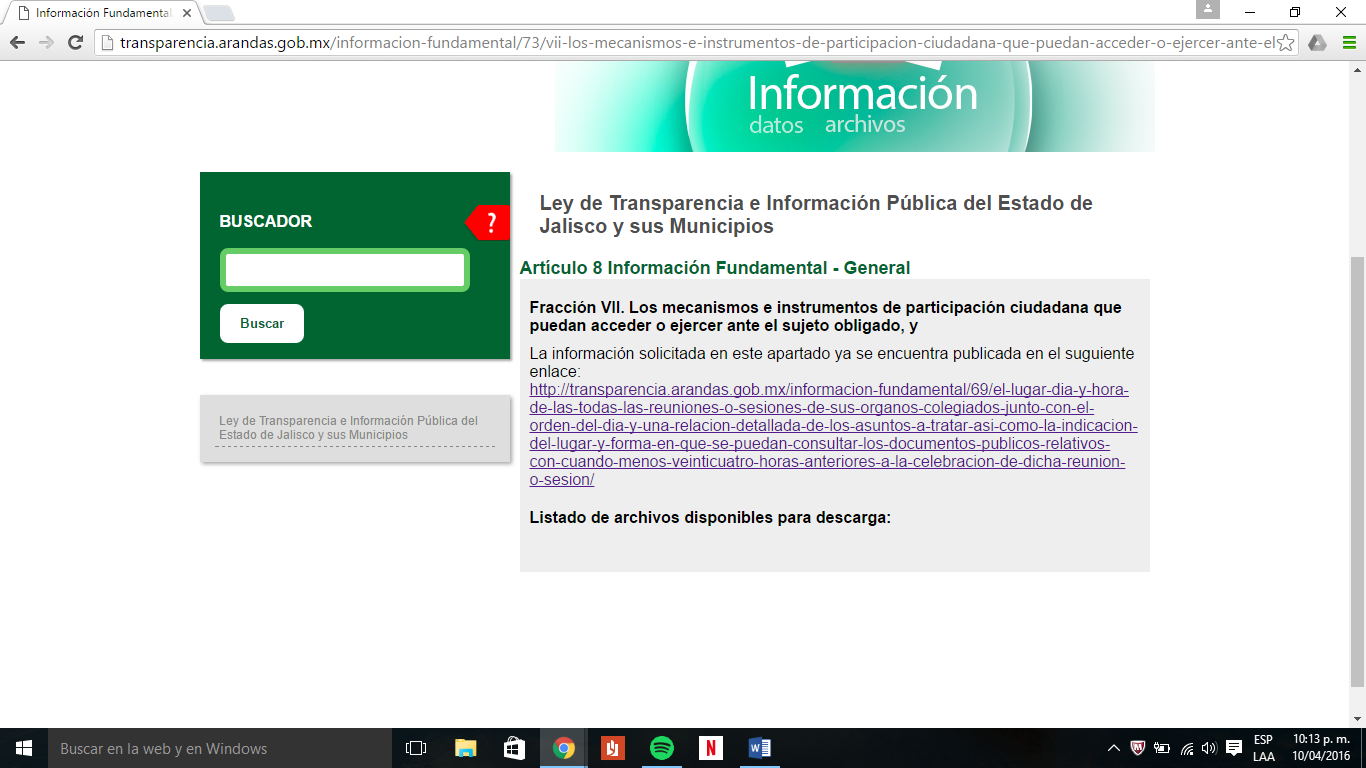 BLOQUE DE CABILDO38. El gobierno municipal tiene a la vista de toda persona en formato abierto, accesible y electrónico información sobre el listado de Comisiones de Ayuntamiento, programa de trabajo, un informe anual de resultados y actas de reunión de cada Comisión del Ayuntamiento, y está actualizada al menos al trimestre inmediato anterior de vigencia:39. El gobierno municipal tiene a la vista de toda persona en formato abierto, accesible y electrónico información sobre si se señala en algún Reglamento Municipal o la Ley Estatal sobre el Municipio que las sesiones de Cabildo sean públicas (con acceso para el ciudadano) y abiertas (que el ciudadano pueda participar bajo un reglamento). Sesiones OrdinariasSesiones Extraordinarias40. El gobierno municipal tiene a la vista de toda persona en formato abierto, accesible y electrónico información sobre las Sesiones de Cabildo:  41.- El gobierno municipal tiene a la vista de toda persona en formato abierto, accesible y electrónico información sobre cada integrante del Ayuntamiento y de los funcionarios de primer nivel y está actualizada al menos al trimestre inmediato anterior de vigencia:No se encuentra publicada la información. CAMPO: ATENCIÓN CIUDADANABLOQUE SOBRE ATENCIÓN CIUDADANA42. El gobierno municipal tiene a la vista de toda persona en formato abierto, accesible y electrónico información (impresa o electrónica) sobre de los requisitos, costos y tiempos de respuesta para los usuarios al menos de los siguientes servicios o concesiones municipales:43. El gobierno municipal tiene a la vista de toda persona en formato abierto, accesible y electrónico información sobre si existen los siguientes mecanismos de atención ciudadana:44. El gobierno municipal tiene a la vista de toda persona en formato abierto, accesible y electrónico información sobre si existe oficina, módulo o mecanismo de acceso a la información pública
45. El gobierno municipal tiene a la vista de toda persona en formato abierto, accesible y electrónico información sobre si el gobierno municipal hace uso del Internet para informar a su población” de manera adecuada:OBSERVACIONES GENERALES SOBRE LA APLICACIÓN DE LA HERRAMIENTA: 1. Describa brevemente el lugar o sitio donde se ubicaron las respuestas de las preguntas (Internet, oficinas públicas, pizarrones de información, gaceta municipal, etc.).2. ¿Cuánto tiempo le llevó aplicar la herramienta y obtener los respaldos? 3. Si hubo interacción con funcionarios municipales (que no es obligatorio) cite los nombres y cargos así como, en lo general, cual fue el trato recibido (amable, facilitadora, cortante, amenazante, agresivo, etc.).4. Nombre del contacto en el Municipio, tels. y correo electrónico:Notas finales: Es importante registrar pormenores del ejercicio tales como actitud de los servidores públicos ante la evaluación, fuentes principales de la información (página de Internet, murales informativos, periódicos, publicaciones, etc.),  duración del ejercicio (por municipio y en forma global) y otros que se consideren importantes.Si su grupo local agregó criterios o elementos de evaluación específicos para su municipio o estado por favor agréguelos a su reporte de evaluación. Se recuerda que tales criterios o elementos adicionales NO DEBEN formar parte de la calificación CIMTRA. Completada la presente herramienta el siguiente paso es llenar la Tabla de Calificación (en archivo Excel) la cual puede descargarse de www.cimtra.org.mxMunicipio: ArandasEstado: JaliscoPeriodo de Gobierno: 2015/2018Aplicadores:Manuel Guillermo Peñuñuri RamírezHabitantes: 72,812Aplicadores:Manuel Guillermo Peñuñuri RamírezFecha de Aplicación: 10/04/2016Aplicadores:Manuel Guillermo Peñuñuri Ramírez1.1 Publica información de gastos en comunicación socialSí XNo 1.2 Compara directamente contra el monto del año pasadoSí No X1.3 Desglosa por nombre de la empresa o razón social y se incluye su RFCSíNoX1.4 La publicación o listado incluye el número de factura(s)SíNoX2.1 En forma globalSí No X2.2 Desglosa por individuoSí No X2.3 Desglosa por viaje realizadoSí No X3.1 En forma globalSí No X3.2 Desglosa por individuo (por Regidor y Síndico)Sí No X3.3 Desglosa por viaje realizadoSí No X4.1 En forma globalSí No X4.2 Desglosa por individuo (por Regidor y Síndico)Sí No X4.3 Desglosa por fracción partidistaSí No X4.4 Publicación del listado de beneficiarios que recibieron apoyos por cada Regidor y/o por sus oficinas de Enlace.SíNoX5.1 Publica pago de asesorías (incluye fechas; día, mes y año)Sí No X5.2 Desglosa por nombre de la empresa, institución y/o individuos y se incluye su RFC)Sí No X5.3 Publica el concepto de cada una de las asesoríasSíNoX5.4 Publica los resultados (informes o reportes) de las asesoríasSíNoX6.1 Los resultados de la dictaminación de los estados financieros Sí No X6.2 La deuda pública donde se señale fecha de contratación, responsable de la contratación, monto de crédito, tasas de interés y plazo de vencimiento.Sí No X6.3 Resultados de las auditorías al ejercicio presupuestal, con sus aclaraciones SíNoX6.4 De las declaraciones patrimoniales de los Servidores Públicos SíNoX7.1 Nombre del proveedor(es)  y su RFC Sí No X7.2 Monto de venta del proveedor al Municipio 	y número de factura(s)Sí No X7.3 Productos/Servicios que el proveedor vende al MunicipioSí No X8.1 Publica listado completo de contratos de obras y servicios (incluye fechas)Sí No X8.2 En todos los contratos listados aparecen montos de las obras y serviciosSí No X8.3 En todos los contratos listados aparece el nombre de los proveedores  y su RFCSí No X8.4 En todos los contratos listados se incluyen el nombre de los dueños o representantes legales de las empresas proveedorasSíNoX9.1 Publica listado completo de contratos de obras y servicios (incluye fechas)Sí No X9.2 En todos los contratos listados aparecen montos de las obras y serviciosSí No X9.3 En todos los contratos listados aparece el nombre del proveedor  y su RFCSí No X9.4 En todos los contratos listados se incluyen el nombre de los dueños o representantes legales de las empresas proveedorasSíNoX10.1 Publica listado de últimos tres añosSí No X10.2 El listado incluye tipo, medida y localización de obraSí No X10.3 El listado incluye monto de inversión original y final por obraSíNoX11.1 Publica listado completo de obras COPLADEMUNSí No X11.2 El listado distingue las obras seleccionadas por el COPLADEMUN para realizarse y aquellas validadas por el Ayuntamiento.Sí No X11.3 Publica acta o acuerdo del Ayuntamiento donde se registra el motivo o razón para seleccionar cada obraSíNoX12.1 Publica listado de obras realizadas con ramo 33Sí No X12.2 Publica listado de comunidades y población destinatarias Sí No X12.3 Publica obra realizada con ramo 33 de los últimos 3 añosSíNoX13.1 El listado tiene el nombre/descripción de cada bien inmueble (arrendado)Sí No X13.2 El listado señala el nombre del arrendatario y su RFCSí No X13.3 El listado señala el monto de arrendamiento de cada bien inmuebleSí No X13.4 El listado incluye la fecha (día, mes y año) desde que se arrenda cada uno de los bienes inmueblesSíNoX14.1 El listado tiene el nombre/descripción de cada bien inmueble (arrendado)Sí No X14.2 El listado señala los montos de arrendamiento por inmueble  Sí No X14.3 El listado señala el nombre de la persona física o moral y su RFC a la que se le arriendan los inmuebles  Sí No X14.4 El listado incluye la fecha (día, mes y año) desde que se arrenda cada uno de los bienes inmueblesSíNoX14.5 El listado describe muy brevemente para qué se arrienda cada bien inmueble (el uso que se le da)SíNoX15.1 El listado incluye el nombre/descripción del bien inmueble y localizaciónSí XNo 15.2 El listado incluye el valor actualizado anual y la clave de registro de cada bien inmuebleSí No X16.1 El listado incluye la marca  y modelo del bien muebleSí XNo 16.2 El listado incluye el valor actualizado anual del bien muebleSí No X16.3 El listado incluye la clave de registro del bien muebleSí XNo 16.4 El listado tiene rubros de clasificación (autos, camionetas, maquinaria, etc.)SíNoX16.5 El listado incluye a que dependencia está asignada el bien muebleSíXNo16.6 El listado describe el estado del bien (desuso, reparación, uso)SíXNo17.1 Existe el ComitéSí XNo 17.2 El Comité tiene un reglamento internoSiNoX17.3 El reglamento describe el método de selección de integrantesSí No X17.4 Existe acta de instalación con el nombre de los integrantes, procedencia y cargos asignados. Sí XNo 17.5 El reglamento indica la obligatoriedad de integrantes de la sociedad civil en el Comité y además se aplica (hay integrantes de este sector)SíNoX18.1 Existe y publica listado/registro de los programas socialesSí No X18.2 El listado/registro incluye el nombre y objetivo del o los programasSí No X18.3 El listado/registro describe los criterios de aplicación de los programasSí No X18.4 El listado/registro incluye el monto destinado a los programas por añoSíNoX18.5 El listado/registro define el área responsable del o los programasSíNoX18.6 El listado/registro incluye una lista de beneficiarios del programa (s)SíNoX19.1 Empleado/a / funcionario/a de baseSí No X19.2 Empleado/a / funcionario/a por honorarios Sí No X19.3  Empleado/a / funcionario/a de confianzaSíNoX20.1 Existe listado (incluye fechas; día, mes y año)Sí No X20.2 El listado describe tipo de donativoSí No X20 3 El listado desglosa el monto del o los donativosSí No X20.4 El listado incluye el nombre de beneficiario o beneficiarios ya sean personas físicas o morales y su RFC.SíNoX20.5 El listado incluye los criterios generales para otorgar donativosSíNoX20.6 Se publica el acta o minuta oficial que aprueba la donaciónSíNoX21.1 Existe listado (incluye fechas; día, mes y año)Sí No X21.2 El listado describe tipo de subsidio Sí No X21.3 El listado desglosa el monto del subsidio aprobado y periodo de vigenciaSí No X21.4 El listado incluye el nombre de beneficiario o beneficiarios ya sean personas físicas o morales y su RFC.SíNoX21.5 Población beneficiada estimada con el subsidioSINoX21.6 Se publica el acta o minuta oficial que aprueba el subsidioSíNoX22.1 Existe listado (incluye fechas; día, mes y año)Sí No X22.2 El listado describe el donativo y/o comodatoSí No X22.3 El listado desglosa el monto del o los donativos y/o comodatosSí No X22.4 El listado incluye el nombre del o los donatarios, ya sean personas físicas o morales, y su RFCSíNoX23.1 Listado de licencias de construcción por mandato judicial SíNoX23.2 Listado de permisos de giros comerciales por mandato judicial Sí No X23.3 Listado de resolutivos de laudos laborales emitidos por mandato judicial Sí No X24.1 Publica el listado de indicadores por dependencia municipal y su ficha técnicaSí No X24.2 Publica la meta y resultados al menos semestrales para cada indicadorSí No X25.1 Publica los montos de los subejercicios de programas sociales (federales, estatales, municipales)SíNoX25.2 Publica destino de los recursos arriba señalados  Sí No X26.1 Publica ingresos extras (federales, estatales)SíNoX26.2 Publica destino, utilización y comprobación de los recursos arriba señalados  Sí No X27.1 Publican registro de cambios de uso de suelo aprobados por el Ayuntamiento (la información publicada debe incluir lugar, medidas físicas y modificación del uso; de residencial a comercial, de residencia a industrial, etc.)Sí No X27.2 Publican el dictamen o estudio técnico y acta de aprobación de los vecinos de cada cambioSí No X27.3 Publican mapa con los usos de sueloSí NoX28.1 Publica listado de todos los permisos otorgados para construir fraccionamientos nuevos (debe incluir fecha –día, mes y año-, nombre del fraccionamiento nuevo y ubicación).SíNoX28.2 El listado incluye nombre y RFC de la compañía constructora del fraccionamiento nuevo.Sí No XElija sólo una opción29.1 El 100% del total de los Consejos/Comités están instalados en el Municipio y cuentan con su Reglamento  y acta de instalación 29.2 Al menos el 80% de los Consejos/Comités están instalados en el Municipio y cuentan con su Reglamento y acta de instalación 29.3 Menos del 80% de los Consejos/Comités están instalados en el Municipio y cuentan con su Reglamento y acta de instalación XElija sólo una opción30.1 El 100% de los Consejos/Comités cumple con lo que se pide30.2 Al menos el 80% de los Consejos/Comités cumple con lo que se pide30.3 Menos del 80% de los Consejos/Comités cumple con lo que se pideXElija sólo una opción31.1 El 100% de los Consejos/Comités cumple con lo que se pide31.2 Al menos el 80% de los Consejos/Comités cumple con lo que se pide31.3 Menos del 80% de los Consejos/Comités cumple con lo que se pideXElija sólo una opción32.1 El 100% de los Consejos/Comités cumple con lo que se pide32.2 Al menos el 80% de los Consejos/Comités cumple con lo que se pide32.3 Menos del 80% de los Consejos/Comités cumple con lo que se pideXElija sólo una opción33.1 El 100% de los Consejos/Comités cumple con lo que se pide33.2 Al menos el 80% de los Consejos/Comités cumple con lo que se pide33.3 Menos del 80% de los Consejos/Comités cumple con lo que se pideXElija sólo una opción34.1 El 100% de los Consejos/Comités cumple con lo que se pide34.2 Al menos el 80% de los Consejos/Comités cumple con lo que se pide34.3 Menos del 80% de los Consejos/Comités cumple con lo que se pideXElija sólo una opción35.1 El 100% de los Consejos/Comités cumple con lo que se pide35.2 Al menos el 80% de los Consejos/Comités cumple con lo que se pide35.3 Menos del 80% de los Consejos/Comités cumple con lo que se pideXElija sólo una opción35.4 El 100% de los Consejos/Comités cumple con lo que se pide35.5 Al menos el 80% de los Consejos/Comités cumple con lo que se pide35.6 Menos del 80% de los Consejos/Comités cumple con lo que se pideX36.1 Existe Reglamento de Participación Ciudadana/VecinalSí No X36.2 Indica la formación de Comités Comunitarios, Vecinales, etc.Sí No X36.3 Indica la forma de selección de los integrantes de dichos Comités  Sí No X36.4 Están explicitas las funciones de los integrantes de dichos ComitésSí No X36.5 El reglamento indica que se deberá realizar una o varias consultas ciudadanas para elaborar/integrar el Plan Municipal de DesarrolloSíNoX36.6 El reglamento indica que se deberán realizar consultas ciudadanas para elaborar/integrar los Planes Operativos AnualesSíNoX37.1 Tiene el municipio un organismo(s) ciudadano(s) de este tipoSí No X37.2 El organismo(s) es o son reconocido(s) por reglamento(s) municipal(es).Sí No X37.3 Existe un mecanismo para nombrar al titular o titulares de este organismo mediante un proceso de elección abierto y transparenteSí No X37.4 Existen actas o minutas que dan cuenta del funcionamiento de este organismo(s)SíNoX38.1 Publica la lista de Comisiones del AyuntamientoSíXNo38.2 Publica el programa de trabajo de cada ComisiónSí No X38.3 Publica informe de resultados anual de cada ComisiónSí No X38.4 Publica las actas de reunión de cada ComisiónSíNoX39.1 Que sean públicasSí No X39.2 Que sean abiertasSí No X39.3 Que sean públicasSí No X39.4 Que sean abiertasSí No X40.1 Está reglamentado que se haga pública la agenda respectiva y que se respete (no cambia)Sí No X40.2 Está reglamentado que se difunda la agenda con al menos 36 horas de anticipaciónSí No X40.3 Se realizan a la hora, fecha y lugar señaladoSí No X40.4 Están disponibles en versión impresa (por ejemplo en la gaceta municipal) o electrónica las actas de sesión de Cabildo de todo el periodo de gobierno actual.SíNoX41.1 Currículum y formación académica. Sí No X41.2 La declaración patrimonialSíNoX41.3 La declaración de conflicto de interésSíNoX41.4 La declaración fiscal del año inmediato anteriorSíNoX42.1 Trámite de licencias de construcciónSí No X42.2 Trámite para la licencia en la ampliación de construcciónSí No X42.3 Pago de multas de Tránsito Sí No X42.4 Tránsito pertenece al EstadoSíNoX42.5 Registro de bienes inmuebles en el Registro Catastral Municipal  SíNoX42.6 Solicitud de permiso para la explotación de ventas de bebidas alcohólicasSíNoX42.7 Permiso de Alcoholes pertenece al EstadoSíNoX42.8 Permiso para la operación de negocios o renovación del mismoSíNoX43.1 Existe un número telefónico especial y/o único por medio del cual la ciudadanía puede solicitar información, hacer alguna aclaración o presentar una queja.Sí No X43.2 Existe una sección especial en la página de Internet del gobierno municipal donde la ciudadanía puede solicitar información, hacer alguna aclaración o presentar una queja.Sí XNo 43.3 Existe una ventanilla o estructura especial de atención e información donde la ciudadanía puede solicitar información, hacer alguna aclaración o presentar una quejaSí XNo 44.1 Existe oficina, módulo o mecanismoSí XNo 44.2 Existe un Reglamento de Transparencia (derivado de la Ley Estatal)SíXNo44.3 Existe procedimiento para solicitud de información públicaSí XNo 44.4 Existe procedimiento para recursos de revisión (si  no está conforme con la respuesta a su solicitud)Sí XNo 45.1 Cuenta con transmisión en vivo de las sesiones de Cabildo y de las comisiones ediliciasSíNoX45.2 Hace uso de las nuevas tecnologías de la información y la comunicación, incluyendo redes sociales para mantener informada a la población   Sí XNo La página web del municipio, en primera instancia, puede parecer un sitio ordenado y sistematizado. Tras la indagación de información, se puede apreciar que hace falta presentar la información de una manera distinta. Unas horas, de manera interrumpida.